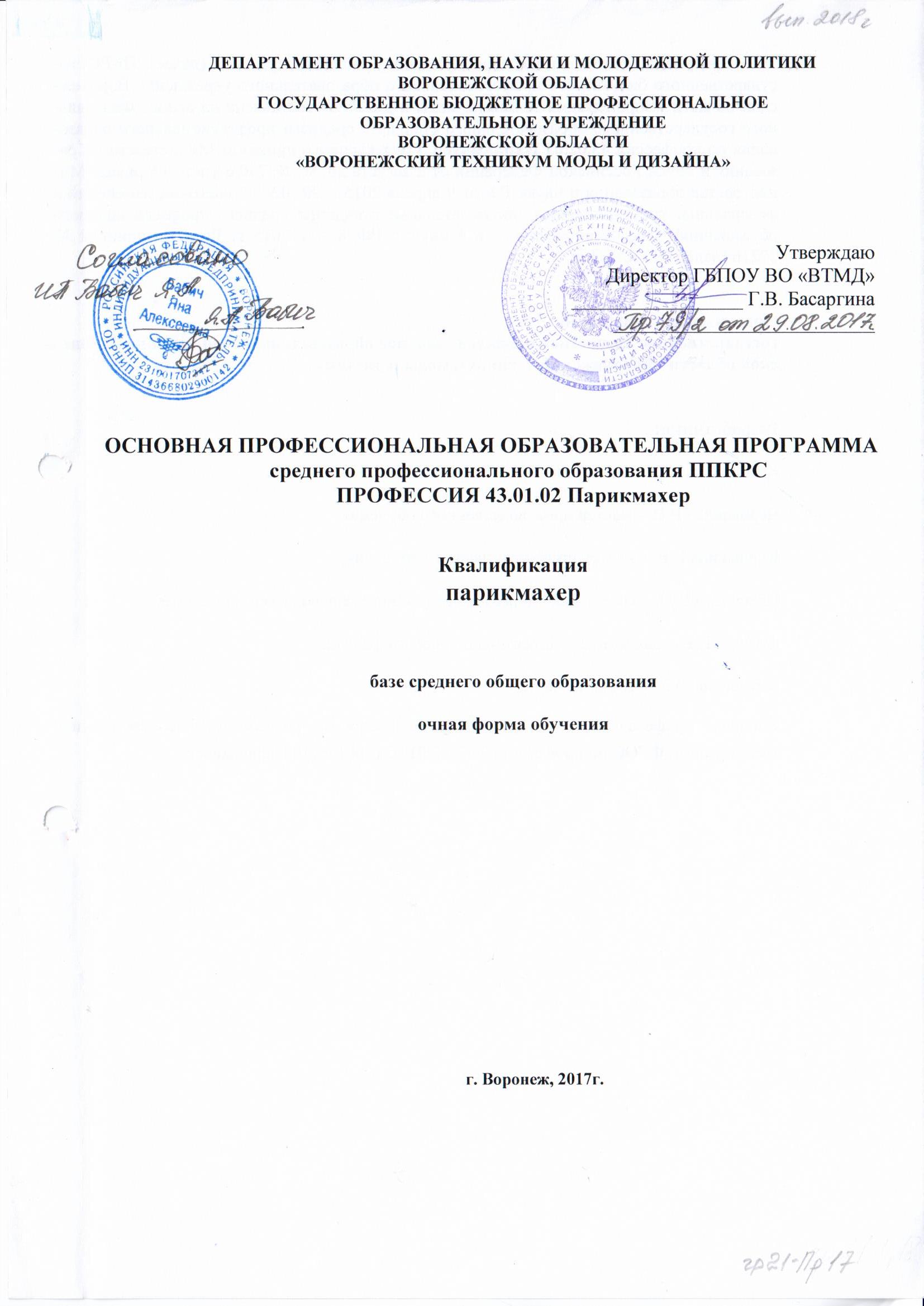 Программа подготовки квалифицированных рабочих, служащих (далее ППКРС) государственного бюджетного профессионального образовательного учреждения Воронежской области «Воронежский техникум моды и дизайна» составлена на основе Федерального государственного образовательного стандарта среднего профессионального образования по профессии 43.02.01 Парикмахер, утвержденного приказом Министерства образования и науки Российской Федерации от 2 августа 2013г. № 730 с учётом Приказа Министерства образования и науки РФ от 9 апреля 2015 г. № 389 “О внесении изменений в федеральные государственные образовательные стандарты среднего профессионального образования” зарегистрированного в Минюсте РФ 8 мая 2015 г. Регистрационный № 37216 (далее ФГОС СПО).Организация разработчик: государственное бюджетное профессиональное образовательное учреждение Воронежской области «Воронежский техникум моды и дизайна»Разработчики:Котова Е.В. - преподаватель;Чернышова В.В. - мастер производственного обучения;Курлыкина Е.В. - мастер производственного обучения;Клепикова В.П. - заместитель директора по учебно-производственной работе;Фомина Н.В. - заместитель директора по учебной работе;Баркалова Ю.В, - старший мастер;Основная профессиональная образовательная программа разработана в соответствии с требованиями ФГОС по профессии СПО 43.01.02 (100116.01) ПарикмахерСОДЕРЖАНИЕОбщие положенияНормативно-правовые основы разработки основной профессиональной образовательной программыНормативный срок освоения программы по профессии 43.01.02. ПарикмахерХарактеристика профессиональной деятельности выпускников и требования к результатам освоения основной профессиональной образовательной программы2.1. Область и объекты профессиональной деятельности2.2. Виды профессиональной деятельности и компетенции2.3. Формирование вариативной части2.4. Базы практик. 3. Документы, определяющие содержание и организацию образовательного процесса 3.1. Рабочий учебный план. 3.2. График учебного процесса3.3. Рабочие программы учебных дисциплин (аннотации)4. Аннотации программы учебной и производственной практик5. Материально-техническое обеспечение реализации основной профессиональной образовательной программы6. Кадровое обеспечение реализации основной профессиональной образовательной программы7.	Формирование социокультурной среды техникума, социальная поддержка8. Оценка результатов освоения основной профессиональной образовательной программы 8.1.  Контроль и оценка достижений обучающихся8.2. Фонды оценочных средств8.3. Организация государственной итоговой аттестации выпускников9. Заключение о согласовании основной профессиональной образовательной программы по профессии СПООБЩИЕ ПОЛОЖЕНИЯ1.1. Нормативно-правовые основы разработки ППКРСПрограмма подготовки квалифицированных рабочих, служащих (ППКРС) программа по профессии - комплекс нормативно-методической документации, регламентирующий содержание, организацию и оценку качества подготовки обучающихся и выпускников по профессии среднего профессионального образования 43.01.02 Парикмахер.ППКРС регламентирует цель, ожидаемые результаты, содержание, условия и технологии организации образовательного процесса, оценку качества подготовки выпускника по данной профессии и включает в себя учебный план, рабочие программы дисциплин, профессиональных модулей, производственной практики и другие методические материалы, обеспечивающие качественную подготовку обучающихся.ППКРС ежегодно пересматривается и обновляется в части содержания учебных планов, состава и содержания рабочих программ дисциплин, рабочих программ профессиональных модулей, программы производственной практики, методических материалов, обеспечивающих качество подготовки обучающихся.ППКРС реализуется в совместной образовательной, производственной, общественной и иной деятельности обучающихся и работников техникумаНормативную правовую базу разработки ППКРС СПО (далее - программа) по профессии 43.01.02 Парикмахер составляет:Федеральный закон Российской Федерации: «Об образовании» (от 29 декабря 2012 года №273 -ФЗ);Федеральный государственный образовательный стандарт среднего профессионального образования по профессии 43.01.02 Парикмахер, утвержденный приказом Министерства образования и науки Российской Федерации от 02.08.2013 N 730.Приказ Министерства образования и науки Российской Федерации от 16.08.2013г. № 968 "Об утверждении порядка проведения государственной итоговой аттестации по образовательным программам среднего профессионального образования" (ред. Приказов Минобрнауки РФ от 31.01.2014г. № 74, от 17.11.2017г № 1138);Приказ Министерства образования и науки Российской Федерации от 18.04.2013 г. № 291 "Об утверждении Положения о практике обучающихся, осваивающих основные профессиональные образовательные программы среднего профессионального образования";Приказ Министерства образования и науки Российской Федерации от 14.06.2013 г. № 464 «Об утверждении Порядка организации и осуществления образовательной деятельности по образовательным программам среднего профессионального образования»;  Положение по разработке рабочих программ учебных дисциплин;Положение о порядке проведения экзамена (квалификационного) по итогам освоения профессионального модуля (вида профессиональной деятельности) для обучающихся по ППКРС ФГОС СП;Положение о выпускной квалификационной работе для студентов ГБПОУ ВО «Воронежский техникума моды и дизайна»;Положение о порядке проведения государственной итоговой аттестации по образовательным программам среднего профессионального образования для обучающихся ГБПОУ ВО «ВТМД»;Положение по разработке рабочих программ профессиональных модулей;Положение об учебной и производственной практике студентов;Положение о текущем контроле знаний и промежуточной аттестации студентов.Положение о фонде оценочных средств.Целью разработки ППКРС является методическое обеспечение реализации ФГОС СПО по профессии 43.02.01 Парикмахер с учетом подготавливаемого профиля.Основными задачами ППКРС являются:- формирование компетентностного подхода к подготовке кадров как основы для реализации ФГОС;- совместная работа с работодателями должна включать все виды взаимодействия в ключе модернизации образовательного процесса;- формирование социокультурной среды, создание условий необходимых для всестороннего развития и социализации личности, сохранения здоровья обучающихся;- формирование развития воспитательного компонента образовательного процесса, включая развитие самоуправления, участия обучающихся в работе общественных организаций, спортивных и творческих клубов.ИСПОЛЬЗУЕМЫЕ СОКРАЩЕНИЯСПО - среднее профессиональное образованиеОПОП - основная профессиональная образовательная программаППКРС – программа подготовки квалифицированных рабочих, служащихОУ - образовательное учреждениеУД - учебная дисциплинаПМ - профессиональный модульПК - профессиональная компетенцияОК - общая компетенцияМДК - междисциплинарный курсУП - учебная практикаПП - производственная практикаГИА - государственная итоговая аттестация1.2. Нормативный срок освоения программы по профессии 43.01.02. ПарикмахерСрок получения СПО по ППКРС для обучающихся по очной форме обучения на базе среднего общего образования - 10 месяцев квалификация -  парикмахерукрупненная группа профессий – 43.00.00 Сервис и туризмНормативный срок освоения ОПОП СПО составляет 147 недель, в том числе:2. Характеристика профессиональной деятельности выпускников и требования к результатам освоения основной профессиональной образовательной программыОбласть и объекты профессиональной деятельностиОбласть профессиональной деятельности выпускников: оказание парикмахерских услуг населению.Объектами профессиональной деятельности выпускников являются:запросы клиента;внешний вид человека;технологические процессы парикмахерских услуг, в том числе профессиональные препараты и материалы, технологическое оборудование, профессиональные инструменты и принадлежности;нормативная документация.2.2. Виды профессиональной деятельности и компетенцииОбучающийся по профессии 43.01.02 Парикмахер готовится к следующим видам деятельности:Выполнение стрижек и укладок волос.Выполнение химической завивки волос.Выполнение окрашивания волос.Оформление причесок.Требования к результатам освоения образовательной программы ППКРС:Выпускник, освоивший ППКРС 43.01.02 Парикмахер, должен обладать общими компетенциями:Выпускник, освоивший ППКРС 43.01.02 Парикмахер, должен обладать профессиональными компетенциями:ВПД 1	Выполнение стрижек и укладок волос.Формирование вариативной частиВыделенные ФГОС CПО часы вариативной части ОПОП (216 часов максимальной учебной нагрузки, в том числе 144 часов обязательных учебных занятий), использованы с целью расширения и углубления подготовки, определяемой содержанием обязательной части, получения дополнительных умений и знаний, необходимых для обеспечения конкурентоспособности выпускника в соответствии с потребностями работодателей города, следующим образом:Общепрофессиональные дисциплины –30 часов:  ОП.01 Экономические и правовые основы профессиональной деятельности – 14 часов;  ОП.03 Санитария и гигиена 7 часов; ОП.04 Основы физиологии кожи и волос 9 часовПрофессиональный цикл –186 часов:Распределение часов вариативной части по профессии 43.02.01 Парикмахер2.4. Базы практик:салоны красоты города Воронеж и Воронежской области;парикмахерские города Воронежа и Воронежской области3. Документы, определяющие содержание и организацию образовательного процесса 3.1. Рабочий учебный план. Приложение 1.3.2. График учебного процессаПриложение 2.3.3. Рабочие программы учебных дисциплин (аннотации)Аннотация к рабочей программе учебной дисциплиныОП. 01 Экономические и правовые основы профессиональной деятельности1.1. Область применения программыПрограмма учебной дисциплины является частью основной профессиональной образовательной программы ФГОС СПО ППКРС по профессии 43.01.02 Парикмахер.1.2. Место дисциплины в структуре основной профессиональной образовательной программы: дисциплина входит в общепрофессиональный цикл.1.3. Цели и задачи дисциплины – требования к результатам освоения дисциплины:В результате освоения дисциплины обучающийся должен уметь:ориентироваться в общих вопросах экономики сферы обслуживания и организаций сферы обслуживания;применять экономические и правовые знания при освоении профессиональных модулей и в профессиональной деятельности;защищать свои трудовые права в рамках действующего законодательства.знать:понятия спроса и предложения на рынке услуг;особенности формирования, характеристику современного состояния и перспективы развития сферы обслуживания и услуг парикмахерских;законодательные акты и другие нормативные документы, регулирующие правоотношения в области профессиональной деятельности;основные положения законодательства, регулирующего трудовые отношения; типовые локальные акты организации;организационно-правовые формы организаций;формы оплаты труда.Выпускник, освоивший ОПОП СПО, должен обладать профессиональными компетенциями, соответствующими основным видам профессиональной деятельности:Выполнение стрижек и укладок волосПК.1.6. Выполнять заключительные работы по обслуживанию клиентовВыполнение химической завивки волосПК 2.3. Выполнять заключительные работы по обслуживанию клиентовВыполнение окрашивания волосПК 3.4. Выполнять заключительные работы по обслуживанию клиентовОформление причесокПК 4.3. Выполнять заключительные работы по обслуживанию клиентовВ результате освоения дисциплины обучающийся должен обладать общими компетенциями, включающими в себя способность:ОК 1. Понимать сущность и социальную значимость своей будущей профессии, проявлять к ней устойчивый интерес.ОК 2. Организовывать собственную деятельность, исходя из цели и способов ее достижения, определенных руководителем.ОК 3. Анализировать рабочую ситуацию, осуществлять текущий и итоговый контроль, оценку и коррекцию собственной деятельности, нести ответственность за результаты своей работы.ОК 4. Осуществлять поиск информации, необходимой для эффективного выполнения профессиональных задач.ОК 5. Использовать информационно-коммуникационные технологии в профессиональной деятельности.ОК 6. Работать в команде, эффективно общаться с коллегами, руководством, клиентами.ОК 7. Исполнять воинскую обязанность, в том числе с применением полученных профессиональных знаний (для юношей).Количество часов на освоение программы дисциплины:Максимальная учебная нагрузка обучающегося - 60 часов, с том числе:Обязательная аудиторная учебная нагрузка – 40 часов;Самостоятельная работа обучающихся – 20 часов.Аннотация к рабочей программе учебной дисциплиныОП.02 Основы культуры профессионального общенияОбласть применения рабочей программыРабочая программа учебной дисциплины является частью основной профессиональной образовательной программы подготовки квалифицированных рабочих и служащих (ППКРС) в соответствии с ФГОС СПО по профессии 43.01.02 ПарикмахерМесто учебной дисциплины в структуре основной профессиональной образовательной программы дисциплина ОП.02 «Основы культуры профессионального общения» является частью общепрофессионального цикла (ОП.02).Цели и задачи учебной дисциплины – требования к результатам освоения учебной дисциплины:результате освоения учебной дисциплины обучающийся должен уметь:соблюдать правила профессиональной этики;применять различные средства, техники и приемы эффективного общения в профессиональной деятельности;использовать приемы саморегуляции поведения в процессе межличностного общения;определять тактику поведения в конфликтных ситуациях, возникающих в профессиональной деятельности.знать:правила обслуживания населения;основы профессиональной этики;эстетику внешнего облика парикмахера;психологические особенности делового общения и его специфику в сфере обслуживания и деятельности парикмахера;механизмы взаимопонимания в общении;техники и приемы общения, правила слушания, ведения беседы, убеждения;источники, причины, виды и способы разрешения конфликтов, возникающих в профессиональной деятельности.результате освоения учебной дисциплины формируются профессиональные (ПК) и общие (ОК) компетенции:ПК 5.2 Планировать выполнение работ исполнителямиОК. 03. Принимать решения в стандартных и нестандартных ситуациях и нести за них ответственность.ОК. 04. Осуществлять поиск и использование информации, необходимой для эффективного выполнения профессиональных задач, профессионального и личностного развитияОК. 05. Использовать информационно-коммуникационные технологии в профессиональной деятельностиОК. 06. Работать в коллективе и команде, эффективно общаться с коллегами, руководством, потребителямиОК. 07. Брать на себя ответственность за работу членов команды (подчиненных), результат выполнения заданийКоличество часов на освоение программы дисциплины:Максимальная учебная нагрузка обучающегося - 60 часов, с том числе:Обязательная аудиторная учебная нагрузка – 40 часов;Самостоятельная работа обучающихся – 20 часов.Аннотация к рабочей программе учебной дисциплиныОП. 03 Санитария и гигиена1.1. Область применения рабочей программыРабочая программа учебной дисциплины является частью рабочей основной профессиональной образовательной программы подготовки квалифицированных рабочих, служащих в соответствии с ФГОС СПО ППКРС по профессии 43.01.02 Парикмахер.1.2. Место учебной дисциплины в структуре основной профессиональной образовательной программы: дисциплина входит в общепрофессиональный учебный цикл.1.3. Цели и задачи учебной дисциплины – требования к результатам освоения учеб-ной дисциплины:результате освоения дисциплины обучающийся должен уметь:соблюдать санитарные требования;предупреждать профессиональные заболевания.знать:санитарные правила и нормы (СанПиН);профилактику профессиональных заболеваний;основы гигиены кожи и волос.результате освоения учебной дисциплины формируются профессиональные (ПК) компетенции:ПК 1.1 Выполнять подготовительные работы по обслуживанию клиентовПК 1.2 Выполнять мытье волос и профилактический уход за ними.ПК 1.3 Выполнять классические и салонные стрижки (женские, мужские).ПК 1.4 Выполнять укладки волос.ПК 1.5 Выполнять стрижку усов, бороды, бакенбард.ПК 1.6 Выполнять заключительные работы по обслуживанию клиентов.ПК 2.1 Выполнять подготовительные работы по облуживанию клиентов.ПК 2.2 Выполнять химические завивки волос различными способами.ПК 2.3 Выполнять заключительные работы по обслуживанию клиента.ПК 3.1 Выполнять подготовительные работы по обслуживанию клиентов.ПК 3.2 Выполнять окрашивание и обесцвечивание волос.ПК 3.3 Выполнять колорирование волос.ПК 3.4 Выполнять заключительные работы по обслуживанию клиентов.ПК 4.1 Выполнять подготовительные работы по обслуживанию клиентов.ПК 4.2 Выполнять прически с моделирующими элементами.ПК 4.3 Выполнять заключительные работы по обслуживанию клиентовКоличество часов на освоение программы дисциплины:Максимальная учебная нагрузка обучающегося – 60 часов, с том числе:Обязательная аудиторная учебная нагрузка – 40 часов;Самостоятельная работа обучающихся – 20 часов.Аннотация к рабочей программе учебной дисциплиныОП.04 Основы физиологии кожи и волос1.1. Область применения рабочей программыРабочая программа учебной дисциплины является частью рабочей основной профессиональной образовательной программы в соответствии с ФГОС СПО ППКРС по профессии 43.01.02 Парикмахер.1.2. Место учебной дисциплины в структуре основной профессиональной образовательной программы:дисциплина входит в общепрофессиональный учебный цикл.1.3. Цели и задачи учебной дисциплины – требования к результатам освоения учебной дисциплины:результате освоения дисциплины обучающийся должен уметь:- определять типы, фактуру и структуру волос;- выявлять болезни кожи и волосзнать:типы, фактуру и структуру волос;болезни кожи и волос, их причины;профилактику заболеваний кожи и волос.В результате освоения учебной дисциплины формируются профессиональные (ПК) компетенции:ПК 1.1. Выполнять подготовительные работы по обслуживанию клиентовПК 1.2. Выполнять мытье волос и профилактический уход за ними.ПК 1.3. Выполнять классические и салонные стрижки (женские, мужские).ПК 1.4. Выполнять укладки волос.ПК 1.5. Выполнять бритье и стрижку усов, бороды, бакенбард.ПК 1.6. Выполнять заключительные работы по обслуживанию клиентов.ПК 2.1. Выполнять подготовительные работы по облуживанию клиентов.ПК 2.2. Выполнять химические завивки волос различными способами.ПК 2.3. Выполнять заключительные работы по обслуживанию клиента.ПК 3.1. Выполнять подготовительные работы по обслуживанию клиентов.ПК 3.2. Выполнять окрашивание и обесцвечивание волос.ПК 3.3. Выполнять колорирование волос.ПК 3.4. Выполнять заключительные работы по обслуживанию клиентов.ПК 4.1. Выполнять подготовительные работы по обслуживанию клиентов.ПК 4.2. Выполнять прически с моделирующими элементами.ПК 4.3. Выполнять заключительные работы по обслуживанию клиентовКоличество часов на освоение программы дисциплины:Максимальная учебная нагрузка обучающегося - 78 часов, с том числе:Обязательная аудиторная учебная нагрузка – 52 часа;Самостоятельная работа обучающихся – 26 часовАннотация к рабочей программе учебной дисциплиныОП.05 Специальный рисунок1.1. Область применения рабочей программыРабочая программа учебной дисциплины является частью рабочей основной профессиональной образовательной программы подготовки квалифицированных рабочих, служащих в соответствии с ФГОС СПО ППКРС по профессии 43.01.02 Парикмахер.1.2. Место учебной дисциплины в структуре основной профессиональной образовательной программы: дисциплина входит в общепрофессиональный учебной цикл.1.3. Цели и задачи учебной дисциплины – требования к результатам освоения учебной дисциплины:результате освоения учебной дисциплины обучающийся должен уметь:выполнять рисунок головы человека;выполнять рисунок волос;выполнять рисунок современных стрижек и причесок в цвете.знать:технику рисунка и основы композиции;геометрические композиции в рисунке;основы пластической анатомии головы человека.В результате освоения учебной дисциплины формируются профессиональные (ПК) компетенции:ПК 1.1. Выполнять подготовительные работы по обслуживанию клиентовПК 1.2. Выполнять мытье волос и профилактический уход за нимиПК 1.3. Выполнять классические и салонные стрижки (женские, мужские)ПК 1.4. Выполнять укладки волосПК 1.5. Выполнять стрижку усов, бороды, бакенбардПК 1.6. Выполнять заключительные работы по обслуживанию клиентовПК 2.1. Выполнять подготовительные работы по обслуживанию клиентовПК 2.2. Выполнять химические завивки волос различными способамиПК 2.3. Выполнять заключительные работы по обслуживанию клиентовПК 3.1. Выполнять подготовительные работы по обслуживанию клиентовПК 3.2. Выполнять окрашивание и обесцвечивание волосПК 3.3. Выполнять колорирование волосПК 3.4. Выполнять заключительные работы по обслуживанию клиентовПК 4.1 Выполнять подготовительные работы по обслуживанию клиентовПК 4.2. Выполнять прически с моделирующими элементамиПК 4.3. Выполнять заключительные работы по обслуживанию клиентовКоличество часов на освоение программы дисциплины:Максимальная учебная нагрузка обучающегося – 60 часов, с том числе:Обязательная аудиторная учебная нагрузка – 40 часов;Самостоятельная работа обучающихся – 20 часов.Аннотация к рабочей программе учебной дисциплиныОП.06 Безопасность жизнедеятельностиОбласть применения программыПрограмма учебной дисциплины является частью рабочей основной профессиональной образовательной ППКРС в соответствии с ФГОС СПО по профессии 43.01.02 Парикмахер.1.2. Место дисциплины в структуре основной профессиональной образовательной программы: дисциплина входит в цикл общепрофессиональных дисциплин.Цели и задачи дисциплины – требования к результатам освоения дисциплины:В результате освоения учебной дисциплины обучающийся должен уметь:организовывать и проводить мероприятия по защите работающих и населения от негативных воздействий чрезвычайных ситуаций; предпринимать профилактические меры для снижения уровня опасностей различного вида и их последствий в профессиональной деятельности и быту; использовать средства индивидуальной и коллективной защиты от оружия массового поражения; применять первичные средства пожаротушения; ориентироваться в перечне военно-учетных специальностей и самостоятельно определять среди них родственные полученной профессии; применять профессиональные знания в ходе исполнения обязанностей военной службы на воинских должностях в соответствии с полученной профессией; владеть способами бесконфликтного общения и саморегуляции в повседневной деятельности и экстремальных условиях военной службы; оказывать первую помощь пострадавшим; знать: принципы обеспечения устойчивости объектов экономики, прогнозирования развития событий и оценки последствий при техногенных чрезвычайных ситуациях и стихийных явлениях, в том числе в условиях противодействия терроризму как серьезной угрозе национальной безопасности России; основные виды потенциальных опасностей и их последствия в профессиональной деятельности и быту, принципы снижения вероятности их реализации; основы военной службы и обороны государства; задачи и основные мероприятия гражданской обороны; способы защиты населения от оружия массового поражения; меры пожарной безопасности и правила безопасного поведения при пожарах; организацию и порядок призыва граждан на военную службу и поступления на нее в добровольном порядке; основные виды вооружения, военной техники и специального снаряжения, состоящих на вооружении (оснащении) воинских подразделений, в которых имеются военно-учетные специальности, родственные профессиям СПО; область применения получаемых профессиональных знаний при исполнении обязанностей военной службы; порядок и правила оказания первой помощи пострадавшим.результате освоения учебной дисциплины формируются профессиональные (ПК) и общие (ОК) компетенции:ОК 1. Понимать сущность и социальную значимость своей будущей профессии, проявлять к ней устойчивый интерес.ОК 2. Организовывать собственную деятельность, исходя из цели и способов ее достижения, определенных руководителем.ОК 3. Анализировать рабочую ситуацию, осуществлять текущий и итоговый контроль, оценку и коррекцию собственной деятельности, нести ответственность за результаты своей работы.ОК 4. Осуществлять поиск информации, необходимой для эффективного выполнения профессиональных задач.ОК 5. Использовать информационно-коммуникационные технологии в профессиональной деятельности.ОК 6. Работать в команде, эффективно общаться с коллегами, руководством, клиентами.ОК 7. Готовить к работе производственное помещение и поддерживать его санитарное состояние.ОК 8. Исполнять воинскую обязанность, в том числе с применением полученных профессиональных знаний (для юношей).ПК 1.1. Выполнять подготовительные работы по обслуживанию клиентов.ПК 1.2. Выполнять мытье волос и профилактический уход за ними.ПК 1.3. Выполнять классические и салонные стрижки (женские, мужские).ПК 1.4. Выполнять укладки волос.ПК 1.5. Выполнять бритье и стрижку усов, бороды, бакенбард.ПК 1.6. Выполнять заключительные работы по обслуживанию клиентов.ПК 2.1. Выполнять подготовительные работы по обслуживанию клиентов.ПК 2.2. Выполнять химические завивки волос различными способами.ПК 2.3. Выполнять заключительные работы по обслуживанию клиентов.ПК 3.1. Выполнять подготовительные работы по обслуживанию клиентов.ПК 3.2. Выполнять окрашивание и обесцвечивание волос.ПК 3.3. Выполнять колорирование волос.ПК 3.4. Выполнять заключительные работы по обслуживанию клиентов.ПК 4.1. Выполнять подготовительные работы по обслуживанию клиентов.ПК 4.2. Выполнять прически с моделирующими элементами.ПК 4.3. Выполнять заключительные работы по обслуживанию клиентов.Количество часов на освоение программы дисциплины:Максимальная учебная нагрузка обучающегося - 60 часов, с том числе:Обязательная аудиторная учебная нагрузка – 40 часов;Самостоятельная работа обучающихся – 20 часов.Аннотация к рабочей программе учебной дисциплиныПМ.01 Выполнение стрижек и укладок волос1.1. Область применения рабочей программыРабочая программа профессионального модуля ПМ.01 Выполнение стрижек и укладок волос является частью рабочей основной профессиональной образовательной программы по подготовки квалифицированных рабочих, служащих в соответствии с ФГОС СПО 43.01.02 Парикмахер, входящей в состав укрупненной группы профессий 43.00.00 Сервис и туризм, в части освоения основного вида профессиональной деятельности (ВПД) «Выполнение стрижек и укладок волос» и соответствующих профессиональных компетенций (ПК):ПК 1.1. Выполнять подготовительные работы по обслуживанию клиентов.ПК 1.2. Выполнять мытье волос и профилактический уход за ними.ПК 1.3. Выполнять классические и салонные стрижки (женские, мужские).ПК 1.4. Выполнять укладки волос.ПК 1.5. Выполнять стрижку усов, бороды, бакенбард.ПК 1.6. Выполнять заключительные работы по обслуживанию клиентов.и общих компетенций (ПК):ОК 1. Понимать сущность и социальную значимость своей будущей профессии, проявлять к ней устойчивый интерес.ОК 2. Организовывать собственную деятельность, исходя из цели и способов ее достижения, определенных руководителем.ОК 3. Анализировать рабочую ситуацию, осуществлять текущий и итоговый контроль, оценку и коррекцию собственной деятельности, нести ответственность за результаты своей работы.ОК 4. Осуществлять поиск информации, необходимой для эффективного выполнения профессиональных задач.ОК 5. Использовать информационно-коммуникационные технологии в профессиональной деятельности.ОК 6. Работать в команде, эффективно общаться с коллегами, руководством, клиентами.ОК 7. Исполнять воинскую обязанность*(2), в том числе с применением полученных профессиональных знаний (для юношей).В профессиональный модуль ПМ.01 Выполнение стрижек и укладок волос входит междисциплинарный курс МДК 01.01 Стрижки и укладки волос, учебная и производственная практики.1.2. Цели и задачи профессионального модуля – требования к результатам освоения профессионального модуляС целью овладения указанным видом профессиональной деятельности и соответствующими профессиональными компетенциями обучающийся в ходе освоения профессионального модуля должен:иметь практический опыт:организации подготовительных работ по обслуживанию клиентов;выполнения мытья и массажа головы, классических и салонных стрижек (женских, мужских), укладок, бритья головы и лица;выполнения заключительных работ по обслуживанию клиентов;уметь:организовывать рабочее место;подбирать препараты для стрижек и укладок;пользоваться парикмахерским инструментом;выполнять все виды стрижек и укладок в соответствии с инструкционно-технологической картой;производить коррекцию стрижек и укладок;выполнять заключительные работы по обслуживанию клиентов;знать:санитарные правила и нормы (СанПиНы);законодательные акты в сфере бытового обслуживания;физиологию кожи и волос;состав и свойства профессиональных препаратов;основные направления моды в парикмахерском искусстве;нормы расхода препаратов, времени на выполнение работ;технологии выполнения массажа головы;технологии классических и салонных стрижек (женских, мужских);технологии укладок волос различными способами;критерии оценки качества стрижек и укладок;Количество часов на освоение программы дисциплины:Максимальная учебная нагрузка обучающегося – 498 час, с том числе:Обязательная аудиторная учебная нагрузка – 164 часа;Самостоятельная работа обучающихся – 82 часов.учебная практика –4 недели (144 часа)производственная практика – 3 недели (108 часов)Аннотация к рабочей программе учебной дисциплиныПМ.02 Выполнение химической завивки волос1.1. Область применения рабочей программыРабочая программа профессионального модуля ПМ.02 Выполнение химической завивки волос является частью рабочей основной профессиональной образовательной программы по подготовки квалифицированных рабочих, служащих в соответствии с ФГОС СПО 43.01.02 Парикмахер, входящей в состав укрупненной группы профессий 43.00.00 Сервис и туризм, в части освоения основного вида профессиональной деятельности (ВПД): Выполнение химической завивки волос и соответствующих профессиональных компетенций (ПК):ПК 2.1. Выполнять подготовительные работы по обслуживанию клиентов.ПК 2.2. Выполнять химические завивки волос различными способами.ПК 2.3. Выполнять заключительные работы по обслуживанию клиентов.и общих компетенций (ПК):ОК 1. Понимать сущность и социальную значимость своей будущей профессии, проявлять к ней устойчивый интерес.ОК 2. Организовывать собственную деятельность, исходя из цели и способов ее достижения, определенных руководителем.ОК 3. Анализировать рабочую ситуацию, осуществлять текущий и итоговый контроль, оценку и коррекцию собственной деятельности, нести ответственность за результаты своей работы.ОК 4. Осуществлять поиск информации, необходимой для эффективного выполнения профессиональных задач.ОК 5. Использовать информационно-коммуникационные технологии в профессиональной деятельности.ОК 6. Работать в команде, эффективно общаться с коллегами, руководством, клиентами.ОК 7. Исполнять воинскую обязанность*(2), в том числе с применением полученных профессиональных знаний (для юношей).В профессиональный модуль ПМ.02 Выполнение химической завивки волос входит междисциплинарный курс МДК. 02.01 Химическая завивка волос, учебная и производственная практики.1.2. Цели и задачи профессионального модуля – требования к результатам освоения профессионального модуляС целью овладения указанным видом профессиональной деятельности и соответствующими профессиональными компетенциями обучающийся в ходе освоения профессионального модуля должен:иметь практический опыт:организации подготовительных работ по обслуживанию клиентов;выполнения мытья волос, химических завивок, сушки волос, профилактического ухода за волосами;  выполнения заключительных работ по обслуживанию клиентов;уметь:организовывать рабочее место;подбирать препараты для химической завивки;пользоваться парикмахерским инструментом;выполнять все виды химической завивки волос в соответствии с инструкционно-технологической картой;производить коррекцию химической завивки;выполнять заключительные работы по обслуживанию клиентов;знать:состав и свойства профессиональных препаратов;современные направления моды в парикмахерском искусстве;нормы расхода препаратов, времени на выполнение работ;технологии химической завивки волос;критерии оценки качества выполненной работы.Количество часов на освоение программы дисциплины:Максимальная учебная нагрузка обучающегося – 198 часов, с том числе:Обязательная аудиторная учебная нагрузка – 60 часов;Самостоятельная работа обучающихся – 30 часовучебная практика – 2 недели (72 часа)производственная практика – 1 неделя (36 часов)Аннотация к рабочей программе учебной дисциплиныПМ.03 Выполнение окрашивания волос1.1. Область применения рабочей программыРабочая программа профессионального модуля ПМ.03 Выполнение окрашивания волос является частью рабочей основной профессиональной образовательной программы по подготовки квалифицированных рабочих, служащих в соответствии с ФГОС СПО 43.01.02 Парикмахер, входящей в состав укрупненной группы профессий 43.00.00 Сервис и туризм, в части освоения основного вида профессиональной деятельности (ВПД): Выполнение окрашивания волос и соответствующих профессиональных компетенций (ПК):ПК 3.1. Выполнять подготовительные работы по обслуживанию клиентов.ПК 3.2. Выполнять окрашивание и обесцвечивание волос.ПК 3.3. Выполнять колорирование волос.ПК 3.4. Выполнять заключительные работы по обслуживанию клиентов.и общих компетенций (ПК):ОК 1. Понимать сущность и социальную значимость своей будущей профессии, проявлять к ней устойчивый интерес.ОК 2. Организовывать собственную деятельность, исходя из цели и способов ее достижения, определенных руководителем.ОК 3. Анализировать рабочую ситуацию, осуществлять текущий и итоговый контроль, оценку и коррекцию собственной деятельности, нести ответственность за результаты своей работы.ОК 4. Осуществлять поиск информации, необходимой для эффективного выполнения профессиональных задач.ОК 5. Использовать информационно-коммуникационные технологии в профессиональной деятельности.ОК 6. Работать в команде, эффективно общаться с коллегами, руководством, клиентами.ОК 7. Исполнять воинскую обязанность*(2), в том числе с применением полученных профессиональных знаний (для юношей).В профессиональный модуль ПМ.03 Выполнение окрашивания волос входит междисциплинарный курс МДК. 03.01 Окрашивание волос, учебная и производственная практики.1.2. Цели и задачи профессионального модуля – требования к результатам освоения профессионального модуляцелью овладения указанным видом профессиональной деятельности и соответствующими профессиональными компетенциями обучающийся в ходе освоения профессионального модуля должен:иметь практический опыт:организации подготовительных работ по обслуживанию клиентов;выполнения окрашивания, обесцвечивания и колорирования волос красителями разных групп;выполнения заключительных работ по обслуживанию клиентов;уметь:организовывать рабочее место;подбирать препараты для окрашивания волос;пользоваться парикмахерским инструментом;выполнять все виды окрашивания в соответствии с инструкционно-технологической картой;производить коррекцию выполненной работы;выполнять заключительные работы по обслуживанию клиентов;выполнять ламинирование и декопирование волос;выполнять кислотную и блондирующую смывки;смешивать красители для получения дополнительных оттенков;знать:состав и свойства профессиональных препаратов;современные направления моды в парикмахерском искусстве;нормы расхода препаратов, времени на выполнение работ;технологии окрашивания волос;критерии оценки качества выполненной работы;технологии декопирования и ламинирования волос;технологию кислотной и блондирующей смывки.Количество часов на освоение программы дисциплины:Максимальная учебная нагрузка обучающегося – 327 часов, с том числе:Обязательная аудиторная учебная нагрузка – 122 часа;Самостоятельная работа обучающихся – 61 часучебная практика – 3 недели (108 часов)производственная практика – 1 недели (36 часов)Аннотация к рабочей программе учебной дисциплиныПМ.04 Оформление причесок1.1. Область применения рабочей программыРабочая программа профессионального модуля ПМ.03 Выполнение окрашивания волос является частью рабочей основной профессиональной образовательной программы по подготовки квалифицированных рабочих, служащих в соответствии с ФГОС СПО 43.01.02 Парикмахер, входящей в состав укрупненной группы профессий 43.00.00 Сервис и туризм, в части освоения основного вида профессиональной деятельности (ВПД): Оформление причесок и соответствующих профессиональных компетенций (ПК):ПК 4.1. Выполнять подготовительные работы по обслуживанию клиентов.ПК 4.2. Выполнять прически с моделирующими элементами.ПК 4.3. Выполнять заключительные работы по обслуживанию клиентов.и общих компетенций (ПК):ОК 1. Понимать сущность и социальную значимость своей будущей профессии, проявлять к ней устойчивый интерес.ОК 2. Организовывать собственную деятельность, исходя из цели и способов ее достижения, определенных руководителем.ОК 3. Анализировать рабочую ситуацию, осуществлять текущий и итоговый контроль, оценку и коррекцию собственной деятельности, нести ответственность за результаты своей работы.ОК 4. Осуществлять поиск информации, необходимой для эффективного выполнения профессиональных задач.ОК 5. Использовать информационно-коммуникационные технологии в профессиональной деятельности.ОК 6. Работать в команде, эффективно общаться с коллегами, руководством, клиентами.ОК 7. Исполнять воинскую обязанность*(2), в том числе с применением полученных профессиональных знаний (для юношей).В профессиональный модуль ПМ.04 Оформление прически входит междисциплинарный курс МДК. 04.01 Искусство прически, учебная и производственная практики.1.2. Цели и задачи профессионального модуля – требования к результатам освоения профессионального модуляС целью овладения указанным видом профессиональной деятельности и соответствующими профессиональными компетенциями обучающийся в ходе освоения профессионального модуля должен:иметь практический опыт:- организации подготовительных работ по обслуживанию клиентов;- выполнения причесок с моделирующими элементами (повседневных и нарядных); - выполнения заключительных работ по обслуживанию клиентов; - выполнения плетения кос, жгутов, оформления их в прическу; - применения видов декора по назначению; - выполнения плетения кос, жгутов, оформления их в прическу; - применения видов декора по назначению;уметь:- организовывать рабочее место;- подбирать препараты, принадлежности для причесок; - пользоваться парикмахерским инструментом;- выполнять все виды причесок в соответствии с инструкционно-технологической картой;- производить коррекцию прически;- выполнять заключительные работы по обслуживанию клиентов;знать:состав и свойства профессиональных препаратов; современные направления моды в парикмахерском искусстве; нормы расхода препаратов, времени на выполнение работ; технологии выполнения причесок с моделирующими элементами; критерии оценки качества причесок.Количество часов на освоение программы дисциплины:Максимальная учебная нагрузка обучающегося – 333 часа;Самостоятельная работа обучающихся – 51 часучебная практика – 3 недели (108 часов)производственная практика – 2 недели (72 часа)Аннотация к рабочей программе учебной дисциплиныФК.00 Физическая культура1.1. Область применения рабочей программыРабочая программа учебной дисциплины ФК.00 Физическая культура является частью рабочей основной профессиональной образовательной программы подготовки квалифицированных рабочих, служащих в соответствии с ФГОС СПО ППКРС по профессии 43.01.02 Парикмахер. В результате освоения учебной дисциплины формируются общие (ОК) компетенции:ОК 1. Понимать сущность и социальную значимость своей будущей профессии, проявлять к ней устойчивый интерес.ОК 2. Организовывать собственную деятельность, исходя из цели и способов ее достижения, определенных руководителем.ОК 3. Анализировать рабочую ситуацию, осуществлять текущий и итоговый контроль, оценку и коррекцию собственной деятельности, нести ответственность за результаты своей работы.ОК 4. Осуществлять поиск информации, необходимой для эффективного выполнения профессиональных задач.ОК 5. Использовать информационно-коммуникационные технологии в профессиональной деятельности.ОК 6. Работать в команде, эффективно общаться с коллегами, руководством, клиентами.ОК 7. Исполнять воинскую обязанность*(2), в том числе с применением полученных профессиональных знаний (для юношей).1.2. Место учебной дисциплины в структуре основной профессиональной образовательной программы: дисциплина входит в общепрофессиональный учебной цикл.1.3. Цели и задачи учебной дисциплины – требования к результатам освоения учебной дисциплины:результате освоения учебной дисциплины обучающийся должен уметь: использовать физкультурно-оздоровительную деятельность для укрепления здоровья, достижения жизненных и профессиональных целей; знать: о роли физической культуры в общекультурном, профессиональном и социальном развитии человека; основы здорового образа жизни.Количество часов на освоение программы дисциплины:Максимальная учебная нагрузка обучающегося 60 часов, с том числе:Обязательная аудиторная учебная нагрузка – 40 часов;4. Аннотации программ учебной и производственной практикАннотация к программе учебной практики ПМ 01. Выполнение стрижек и укладок волос1.1.Область применения программыПрограмма учебной практики ПМ 01. Выполнение стрижек и укладок волос является частью программы подготовки квалифицированных рабочих, служащих (ППКРС) в соответствии с ФГОС по профессии СПО43.01.02. Парикмахер (укрупненная группа профессий 43.00.00. Сервис и туризм) в части освоения квалификации - Парикмахер и основного вида профессиональной деятельности (ВПД): Выполнение стрижек и укладок волос.1.2.Цели и задачи учебной практики: Формирование у обучающихся первоначальных практических профессиональных умений в рамках модулей ОПОП СПО по основным видам профессиональной деятельности для освоения рабочей профессии, обучение трудовым приемам, операциям и способам выполнения трудовых процессов, характерных для соответствующей профессии и необходимых для последующего освоения ими общих и профессиональных компетенций по избранной профессии. Требования к результатам освоения учебной практикиВ результате прохождения учебной практики по виду профессиональной деятельности обучающийся должен уметь:1.3. Количество часов на освоение программы учебной практики:в рамках освоения ПМ 01 - 108 часов (3 недели)результаты освоения программы учебной практикиРезультатом освоения программы учебной практики является сформированность у обучающихся первоначальных, профессиональных умений в рамках модуля ПМ 01. Выполнение стрижек и укладок волос по основному виду профессиональной деятельности (ВПД): Выполнение стрижек и укладок волос, необходимых для последующего освоения ими профессиональных (ПК) и общих (ОК) компетенций по избранной профессии.Тематический план учебной практикиТема 1.1. Выполнение подготовительных и заключительных работ по обслуживанию клиентов.Тема 1.2. Диагностика волос. Выполнение мытья волос и профилактический уход за ними с применением моющих средств. Массаж головы.Тема 1.3. Выполнение приемов держания ножниц и расчески. Выполнение работ по разделению волосяного покрова на зоны и проборы.Тема 1.4. Выполнение простой стрижки.Тема 1.5. Выполнение женских классических и салонных стрижек, с приданием формы сушкой и укладкой.Тема 1.6. Выполнение классических и салонных мужских стрижек с укладкой волос.Тема 1.7. Выполнение различных видов женских укладок c учетом стандартовWSR.Тема 1.8. Выполнение бритья и стрижки усов, бороды, бакенбард.ПМ 02. Выполнение химической завивки волос1.1.Область применения программыПрограмма учебной практики ПМ 02. Выполнение химической завивки волос является частью  программы подготовки квалифицированных рабочих, служащих (ППКРС) в соответствии с ФГОС по профессии СПО 43.01.02. Парикмахер (укрупненная группа профессий 43.00.00.Сервис и туризм) в части освоения квалификации - Парикмахер и основного вида профессиональной деятельности (ВПД):  Выполнение химической завивки волос;1.2.Цели и задачи учебной практики: Формирование у обучающихся первоначальных практических профессиональных умений в рамках модулей ОПОП СПО по основным видам профессиональной деятельности для освоения рабочей профессии, обучение трудовым приемам, операциям и способам выполнения трудовых процессов, характерных для соответствующей профессии и необходимых для последующего освоения ими общих и профессиональных компетенций по избранной профессии. Требования к результатам освоения учебной практикиВ результате прохождения учебной практики по виду профессиональной деятельности обучающийся должен уметь:1.3. Количество часов на освоение программы учебной практики:в рамках освоения ПМ 02. - 72 часа (2 недели)результаты освоения программы учебной практикиРезультатом освоения программы учебной практики является сформированность у обучающихся первоначальных, профессиональных умений в рамках модуля ПМ 02. Выполнение химической завивки волос по основному виду профессиональной деятельности (ВПД): Выполнение химической завивки волос, необходимых для последующего освоения ими профессиональных (ПК) и общих (ОК) компетенций по избранной профессии.Тематический план учебной практикиТема 2.1. Подготовительные  и заключительные работы при выполнении химической завивки волосТема 2.2. Выполнение различных вариантов химической завивки волосТема 2.3.Выполнение химической завивки волос в современной технике препаратами различных фирм с учетом стандарта WSRПМ 03. Выполнение окрашивания волос1.1.Область применения программыПрограмма учебной практики ПМ 03. Выполнение окрашивания волос является частью  программы подготовки квалифицированных рабочих, служащих (ППКРС) в соответствии с ФГОС по профессии СПО 43.01.02. Парикмахер (укрупненная группа профессий 43.00.00.Сервис и туризм) в части освоения квалификации - Парикмахер и основного вида профессиональной деятельности (ВПД): Выполнение окрашивания волос;1.2.Цели и задачи учебной практики: Формирование у обучающихся первоначальных практических профессиональных умений в рамках модулей ОПОП СПО по основным видам профессиональной деятельности для освоения рабочей профессии, обучение трудовым приемам, операциям и способам выполнения трудовых процессов, характерных для соответствующей профессии и необходимых для последующего освоения ими общих и профессиональных компетенций по избранной профессии. Требования к результатам освоения учебной практикиВ результате прохождения учебной практики по виду профессиональной деятельности обучающийся должен уметь:1.3. Количество часов на освоение программы учебной практики:в рамках освоения ПМ 03. - 108 часов (3 недели)результаты освоения программы учебной практикиРезультатом освоения программы учебной практики является сформированность у обучающихся первоначальных, профессиональных умений в рамках модуля ПМ 03. Выполнение окрашивания волос по основному виду профессиональной деятельности (ВПД): Выполнение окрашивания волос, необходимых для последующего освоения ими профессиональных (ПК) и общих (ОК) компетенций по избранной профессии.Тематический план учебной практикиТема 1.1.Организация рабочего места, диагностирование структуры волоса. Выполнение подготовительных и заключительных работ при окрашивании волос.Тема 1.2.Выполнение окрашивания волос красителями 1 группы Тема 1.3. Выполнение окрашивания волос красителями 2 группы Тема 1.4. Выполнение окрашивания волос красителями 3 группы.Тема 1.5. Выполнение окрашивания волос красителями 4 группы.Тема 1.6. Выполнение колорирования волосПМ 04. Оформление причесок1.1.Область применения программыПрограмма учебной практики ПМ 04. Оформление причесок является частью программы подготовки квалифицированных рабочих, служащих (ППКРС) в соответствии с ФГОС по профессии СПО 43.01.02. Парикмахер (укрупненная группа профессий 43.00.00. Сервис и туризм) в части освоения квалификации - Парикмахер и основного вида профессиональной деятельности (ВПД): Оформление причесок;1.2.Цели и задачи учебной практики: Формирование у обучающихся первоначальных практических профессиональных умений в рамках модулей ОПОП СПО по основным видам профессиональной деятельности для освоения рабочей профессии, обучение трудовым приемам, операциям и способам выполнения трудовых процессов, характерных для соответствующей профессии и необходимых для последующего освоения ими общих и профессиональных компетенций по избранной профессии. Требования к результатам освоения учебной практикиВ результате прохождения учебной практики по виду профессиональной деятельности обучающийся должен уметь:1.3. Количество часов на освоение программы учебной практики:в рамках освоения ПМ 04. – 108 часов (3 недели)2.результаты освоения программы учебной практикиРезультатом освоения программы учебной практики является сформированность у обучающихся первоначальных, профессиональных умений в рамках модуля ПМ 04. Оформление причесок по основному виду профессиональной деятельности (ВПД): Оформление причесок, необходимых для последующего освоения ими профессиональных (ПК) и общих (ОК) компетенций по избранной профессии.Тематический план учебной практикиТема 1.1.Организация рабочего места, диагностика волос. Выполнение подготовительных и заключительных работ при оформлении причесок.Тема 1.2.Выполнение различных элементов прическиТема 1.3. Выполнение причесок повседневного назначения с различными элементами Тема 1.4. Выполнение вечерних причесок с различными элементамиТема 1.5. Выполнение высоких собранных причесок на длинные волосы с различными элементамиТема 1.6. Выполнение причесок на распущенные волосы с различными элементамиТема 1.7. Выполнение свадебных причесок с различными элементами.Аннотация к программе производственной практикиПМ 01. Выполнение стрижек и укладок волосОбласть применения программыПрограмма производственной практики ПМ 01. Выполнение стрижек и укладок волос является частью программы подготовки квалифицированных рабочих, служащих (ППКРС) в соответствии с ФГОС по профессии СПО43.01.02. Парикмахер (укрупненная группа профессий 43.00.00. Сервис и туризм) в части освоения квалификации - Парикмахер и основного вида профессиональной деятельности (ВПД): ПМ 01. Выполнение стрижек и укладок волос.Цели и задачи производственной практики: Формирование общих и профессиональных компетенций; комплексное освоение обучающимися всех видов профессиональной деятельности среднего профессионального образования, определённых Федеральным государственным образовательным стандартом по профессии; закрепление и совершенствование приобретенных в процессе обучения профессиональных умений обучающихся по изучаемой профессии; освоение современных производственных процессов; адаптация обучающихся к конкретным условиям деятельности организаций различных организационно-правовых форм.Требования к результатам освоения производственной практикиВ результате прохождения производственной практики по виду профессиональной деятельности обучающийся должен уметь:1.3. Количество часов на освоение программы производственной практики:в рамках освоения ПМ 01 – 108 часов (3 недели)Результаты освоения программы производственной практикиРезультатом освоения программы производственной практики является сформированность у обучающихся первоначальных, профессиональных умений в рамках модуля ПМ 01. Выполнение стрижек и укладок волос по основному виду профессиональной деятельности (ВПД): Выполнение стрижек и укладок волос, необходимых для последующего освоения ими профессиональных (ПК) и общих (ОК) компетенций по избранной профессии.ПМ 02. Выполнение химической завивки волос Область применения программыПрограмма производственной практики ПМ 02. Выполнение химической завивки волос является частью программы подготовки квалифицированных рабочих, служащих (ППКРС) в соответствии с ФГОС по профессии СПО 43.01.02. Парикмахер (укрупненная группа профессий 43.00.00. Сервис и туризм) в части освоения квалификации - Парикмахер и основного вида профессиональной деятельности (ВПД): Выполнение химической завивки волос; Цели и задачи производственной практики: формирование общих и профессиональных компетенций; комплексное освоение обучающимися всех видов профессиональной деятельности среднего профессионального образования, определённых Федеральным государственным образовательным стандартом по профессии; закрепление и совершенствование приобретенных в процессе обучения профессиональных умений обучающихся по изучаемой профессии; освоение современных производственных процессов; адаптация обучающихся к конкретным условиям деятельности организаций различных организационно-правовых форм.Требования к результатам освоения производственной практикиВ результате прохождения производственной практики по виду профессиональной деятельности обучающийся должен уметь:1.3. Количество часов на освоение программы производственной практики:в рамках освоения ПМ 02. - 36 часов (1 неделя)Результаты освоения программы производственной практикиРезультатом освоения программы производственной практики является сформированность у обучающихся первоначальных, профессиональных умений в рамках модуля ПМ 02. Выполнение химической завивки волос по основному виду профессиональной деятельности (ВПД): Выполнение химической завивки волос, необходимых для последующего освоения ими профессиональных (ПК) и общих (ОК) компетенций по избранной профессии.ПМ 03. Выполнение окрашивания волосОбласть применения программыПрограмма производственной практики ПМ 03. Выполнение окрашивания волос является частью программы подготовки квалифицированных рабочих, служащих (ППКРС) в соответствии с ФГОС по профессии СПО 43.01.02. Парикмахер (укрупненная группа профессий 43.00.00. Сервис и туризм) в части освоения квалификации - Парикмахер и основного вида профессиональной деятельности (ВПД): Выполнение окрашивания волос;Цели и задачи производственной практики: Формирование у обучающихся первоначальных практических профессиональных умений в рамках модулей ОПОП СПО по основным видам профессиональной деятельности для освоения рабочей профессии, обучение трудовым приемам, операциям и способам выполнения трудовых процессов, характерных для соответствующей профессии и необходимых для последующего освоения ими общих и профессиональных компетенций по избранной профессии. Требования к результатам освоения производственной практикиВ результате прохождения производственной практики по виду профессиональной деятельности обучающийся должен уметь:1.3. Количество часов на освоение программы производственной практики:в рамках освоения ПМ 03. – 36 часов (1 неделя)Результаты освоения программы производственной практикиРезультатом освоения программы учебной практики является сформированность у обучающихся первоначальных, профессиональных умений в рамках модуля ПМ 03. Выполнение окрашивания волос по основному виду профессиональной деятельности (ВПД): Выполнение окрашивания волос, необходимых для последующего освоения ими профессиональных (ПК) и общих (ОК) компетенций по избранной профессии.ПМ 04. Оформление причесок Область применения программыПрограмма производственной практики ПМ 04. Оформление причесок является частью программы подготовки квалифицированных рабочих, служащих (ППКРС) в соответствии с ФГОС по профессии СПО 43.01.02. Парикмахер (укрупненная группа профессий 43.00.00. Сервис и туризм) в части освоения квалификации - Парикмахер и основного вида профессиональной деятельности (ВПД): Оформление причесок; Цели и задачи производственной практики: Формирование у обучающихся первоначальных практических профессиональных умений в рамках модулей ОПОП СПО по основным видам профессиональной деятельности для освоения рабочей профессии, обучение трудовым приемам, операциям и способам выполнения трудовых процессов, характерных для соответствующей профессии и необходимых для последующего освоения ими общих и профессиональных компетенций по избранной профессии. Требования к результатам освоения производственной практикиВ результате прохождения производственной практики по виду профессиональной деятельности обучающийся должен уметь:1.3. Количество часов на освоение программы производственной практики:в рамках освоения ПМ 04. - 72 часа (2 недели)Результаты освоения программы производственной практикиРезультатом освоения программы производственной практики является сформированность у обучающихся первоначальных, профессиональных умений в рамках модуля ПМ 04. Оформление причесок по основному виду профессиональной деятельности (ВПД): Оформление причесок, необходимых для последующего освоения ими профессиональных (ПК) и общих (ОК) компетенций по избранной профессии.Материально-техническое обеспечение реализации основной профессиональной образовательной программыПеречень кабинетов, лабораторий, мастерских и других помещенийКабинеты:медико-биологических дисциплин;специального рисунка;безопасности жизнедеятельности.Мастерские:парикмахерская - мастерская, оборудованная парикмахерскими креслами, зеркалами, столиками для инструментов и препаратов, мойками для мытья волос, сушуарами, стерилизаторами, бактерицидными лампами, климазоном, кондиционером, водонагревателем, профессиональными препаратами.Спортивный комплекс:спортивный зал;открытый стадион широкого профиля с элементами полосы препятствий;стрелковый тир (в любой модификации, включая электронный) или место для стрельбы.Залы:библиотека, читальный зал с выходом в сеть Интернет;актовый зал.Техникум для реализации ППКРС по профессии 43.02.01 Парикмахер располагает материально-технической базой, обеспечивающей проведение занятий по всем дисциплинам и междисциплинарным курсам, практической работы студентов. Все учебные помещения соответствуют действующим санитарным и противопожарным правилам и нормам. Для реализации ППКРС в техникуме имеются:учебные кабинеты, оснащенные наглядными учебными пособиями, материалами для преподавания дисциплин профессионального цикла и МДК, и проведения практических занятий; учебные мастерские, оснащенные современным оборудованием, для проведения практических занятий и являются базой для прохождения учебной практики с целью приобретения, закрепления и совершенствования профессиональных навыков по профессии 43.01.02 Парикмахер.При использовании электронных изданий Техникум обеспечивает каждого обучающегося рабочим местом в компьютерном классе в соответствии с объемом изучаемых дисциплин.Обеспечивается доступ к информационным ресурсам, к базам данных, в читальных залах к справочной литературе, к периодическим изданиям в соответствии с направлением подготовки. Каждый обучающийся обеспечен не менее чем одним учебным печатным и/или электронным изданием по каждому междисциплинарному курсу.Библиотечный фонд Техникума обеспечен печатными и/или электронными изданиями основной и дополнительной литературы по дисциплинам всех циклов, изданными за последние 5 лет. Учебный процесс обеспечен копировально-множительной техникой.В компьютерных классах имеется необходимое программное обеспечение: Windows XP, Windows 7, Microsoft Office, Internet Explorer, Консультант Плюс, USB Disk Risk, Google Chrome, Mozilla Firefox, Microsft Visual Studio 2008.Образовательное учреждение предоставляет обучающимся возможность оперативного обмена информацией с доступ к современным профессиональным базам данных и информационным ресурсам сети Интернет.6. Кадровое обеспечение реализации основной профессиональной образовательной программыРеализация ППКРС обеспечиваться педагогическими кадрами, имеющими среднее профессиональное или высшее образование, соответствующее профилю преподаваемой дисциплины (модуля). Мастера производственного обучения имеют опыт деятельности в организациях соответствующей профессиональной сферы. Преподаватели и мастера производственного обучения получают дополнительное профессиональное образование по программам повышения квалификации, в том числе в форме стажировки в профильных организациях не реже 1 раза в 3 года.Формирование социокультурной среды техникума, социальная поддержкаВ основе воспитательной работы лежит система, которая основана на максимальном содействии развитию социально активной, нравственной, образованной личности,  формированию профессиональных знаний, умений, навыков при становлении высококвалифицированного и конкурентоспособного профессионала, общечеловеческим духовным и культурным ценностям, воспитанию эстетических вкусов, творческого потенциала и личности студента.Воспитательная работа в техникуме ведется по следующим направлениям: духовно-нравственное, патриотическое, эстетическое, правовое, семейное воспитание и воспитание здорового образа жизни, трудовое и профессиональное воспитание.Воспитательный процесс, организуемый коллективом техникума направлен на:организацию многообразной и разносторонней деятельности студентов;исследование важнейшей социальной организации общения со сверстниками и взрослыми в целях формирования здоровой, нравственной личности;формирование общественно необходимых и личностно значимых качеств личности;формирование правильного, основанного на общественных ценностях, отношения к окружающему миру, природе, людям, науке и культуре.На занятиях студенты познают жизнь, истину, человека. Воспитание в процессе учебной деятельности ведется по всем направлениям. При этом существуют межпредметные связи, позволяющие углублять знания студентов, закреплять их навыки и умения, привычки поведения. Формирование профессионала, человека ответственного за свое дело, стремящегося творчески относиться к решению профессиональных задач начиная с первого курса – главная задача образовательного учреждения..Большое внимание уделяется на учебных занятиях по: литературе, культуре речи, русскому языку, основе деловой культуры - духовно-нравственному, эстетическому воспитанию. При изучении профессиональных дисциплин педагоги развивают у студентов чувство долга, ответственности за порученное дело, гордости за свою профессию.Воспитание законопослушного гражданина, патриота России – важная задача образовательного процесса в целом.Здоровый образ жизни и крепкая семья должны стать нормой жизни каждого человека в обществе. Этому направлению уделяется внимание в большей степени при изучении таких учебных дисциплин как: физическая культура, ОБЖ.Воспитательная работа основывается на следующих видах документации:— Устав техникума;— Правила внутреннего распорядка техникума;— Правила внутреннего распорядка общежития;— Программа профессионального воспитания и социализации обучающихся ГБПОУ ВО «ВТМД» на 2017 – 2020 годы— Локальные акты:Положение о методическом объединении классных руководителей,Положение о Совете студенческого самоуправления,Положение о Совете профилактики  и т.д.— Документация по планированию:План воспитательной работы на учебный год.План работы методического объединения классных руководителей.План воспитательной работы в группе классного руководителя.План воспитательной работы в общежитии.План работы социально – психологической службы.— Документация по организации студенческого самоуправления.План работы студенческого самоуправления.План работы студенческого совета общежития.— Документация по социальной защите студентов-сирот и студентов-инвалидов.— Документация по пропаганде здорового образа жизни.— Документация по работе профилактики правонарушений.— Методические разработки внеклассных мероприятий.— Журнал (портфолио) классного руководителя.— Работа с родителями.Документы, регламентирующие воспитательную работу в техникуме, утверждаются директором. Для оптимизации работы по направлению воспитательной деятельности в техникуме существует административная структура:— зам. директора по УВР;— классные руководители;— воспитатель общежития;— руководитель физического воспитания;— педагог - психолог;-- социальный педагог-- педагог организатор-- педагог  Д\ОДолжностные инструкции зам. директора по воспитательной работе и всех руководителей направлений в воспитательной деятельности регламентированы соответствующими документами.В техникуме активно работает Совет студенческого самоуправления, который собирается один раз в месяц, а также по мере необходимости, и обсуждает актуальные проблемы, определяет круг первоочередных дел. Комиссия Совета студенческого самоуправления техникума:— Старостат (работа студентов, ответственных за успеваемость, посещаемость);-- Совет общежитияДля эффективного использования материально-технической базы в свободное от учёбы время со студентами используется:— актовый зал в техникуме (пер Сарафимовича 1-а);— спортивный зал (ул. Дорожная, 15-а, пер Серафимовича, 1-а);Воспитательный процесс подробно отражается в годовом отчёте зам. директора по воспитательной работе.Годовой отчёт зам. директора по воспитательной работе и классного руководителя состоит из следующих разделов:— Организационные беседы, собрания, мероприятия (указывается наименование мероприятия, место проведения, группа, дата проведения, ответственные).— Ежедневная работа:индивидуальные беседы со студентами,индивидуальная работа с родителями (телефонные звонки, вызов в техникум);информация о дежурстве студентов в течение года и т.п.;посещение общежития.— Перспективная работа на следующий месяц.— Количественный итог различных мероприятий.Студенты техникума принимают активное участие в мероприятиях различного уровня:— Всероссийские мероприятия;— Городские мероприятия;— Международные мероприятия;— Областные мероприятия;— Региональные мероприятия;— Посещение музеев, концертов, выставок;— Экологические акции;— Мероприятия техникума;— Спортивные мероприятия;— Выпуск стенгазет;— Проведение классных часов, родительских собраний. Мероприятия техникума.— «День знаний»— «День здоровья»— «День учителя»— «День первокурсника»— «День матери в России»— «Новый год»— «День освобождения Воронежа от немецко- фашистских захватчиков» — «День защитников Отечества»— «8 Марта»— «День открытых дверей»— «Первый в космосе»— «День смеха»— «Международный день здоровья»— 1 Мая— 9 Мая «День Победы»— «В добрый путь, выпускник!».Студенты активно участвуют в городских экологических акциях «Чистый  город», «Чистый берег» и др., в озеленении и благоустройстве территории техникума, ежегодно проводятся весенне-осенние акции, в которых принимают участие все студенческие группы.Выпуск стенгазет.Участие студентов в работе творческих студий,  спортивных секций:- Спортивный клуб «Олимпиец»;- Студии сценической пластики «Апельсин»;- Студенческом доме моделей «Апельсин». Участие студентов неоднократно в акции  «Белый цветок», «Георгиевская ленточка», «Весенняя неделя добра», в сотрудничестве с общероссийским движением «Россия Молодая».Проведение классных часов, родительских собраний.Социальная защита студентов – сирот и детей – инвалидов.Со студентами, имеющими статус «Дети – сироты и дети, оставшиеся без попечения родителей», проводятся следующие виды работ при наличии документации:наличие нормативно-правовой документации по защите прав и интересов детей – сирот и детей, оставшихся без попечения родителей;материальное обеспечение – выплаты стипендий и пособий на питание и проезд; на приобретение учебной литературы и письменных принадлежностей, одежды и обуви; выпускникам — обеспеченность единовременным денежным пособием;проведение медицинских осмотров и диспансеризации;проведение индивидуальных бесед.психологическое консультирование.Студенты – инвалиды на основании заключения МСЭК – автоматически зачисляются на выплату социальной стипендии.Профилактическая работаВ техникуме по профилактике правонарушений, наркотической, алкогольной и иным видам зависимости регулярно проводится ряд мероприятий, в том числе приглашаются сотрудник полиции ОДН и другие специалисты, которые проводят мероприятия в профилактических целях лекции на темы: «Административные правонарушения», «Несовершеннолетние и закон», просмотр и обсуждение видеофильмов по заявленной тематике и т.д.Для предупреждения совершения правонарушений и экстремистских проявлений  в техникуме регулярно проводятся следующие мероприятия:Административные часы «Профилактика правонарушений и экстремистских проявлений среди молодежи» — 1 раз в месяц;Индивидуальная работа со студентамиСовет Профилактики 1 раз в месяц;Собрания в общежитии на тему: «Профилактика правонарушений», «Профилактика экстремистских проявлений», «Административная ответственность за распитие спиртных напитков», «Правила внутреннего распорядка общежития» — каждый вторник;Родительские собрания– 1 раз в 2 месяца;Дни профилактики (беседы с врачами-специалистами: нарколог, гинеколог и др.) — 1 раз в 3 месяца.Ежедневно в общежитии техникума для предупреждения правонарушений проводятся разъяснительные беседы.Организация психолого-консультационной и профилактической работыВ Техникуме проводится социально-психологическая работа со студентами, их родителями и педагогическим коллективом, основными задачами которой являются:Социально-психологическая адаптация студентов. Содействие созданию благоприятного социально-психологического климата в студенческих группах. В рамках этого направления реализуется система мероприятий, направленных на адаптацию первокурсников:Анкетирование с целью выявления интересов студентов, их способностей, области, в которой они могут и хотят реализовывать свои способности;Разработка методик и технологий по адаптации студентов техникума. Научно-методическое обеспечение преподавателей техникума по проблеме социально-психологической адаптации студентов и гуманизации образовательно-воспитательного процесса в техникуме, развитие способностей студентов к самоопределению, саморазвитию и самосовершенствованию. Поддержка студентов 1 курса в период адаптации в новом учебном заведении с целью профилактики учебной дезадаптации.Реализация данного направления осуществляется в рамках программы по адаптации первокурсников «Ты – студент!». Ежегодно в начале учебного года проходят диагностику группы первого курса.Проведение  исследований по социально-психологическим проблемам возникающим в процессе обучения:- Изучение индивидуальных психологических особенностей всех субъектов образовательного процесса (студентов, преподавателей, родителей).- Выявление внутригруппового статуса и социальной роли студентовПо заявкам классных руководителей проводится диагностика взаимодействия студентов в группе, выявления лидеров, с последующей разработкой мероприятий по сплочению коллектива и активизации социальной позиции студентов (групповые тренинги, беседы, ролевые игры).- Психологическое сопровождение социального и личностного развития студентов в процессе учебной и учебно-профессиональной деятельности. Оказание услуг студентам, их родителям, другим категориям населения в психолого-консультационной и психокоррекционной сферах:- Оказание психологической помощи и поддержки преподавателям, мастерам производственного обучения и студентам, находящимся в состоянии актуального стресса, конфликта, сильного эмоционального переживания.- Предупреждение возможных девиаций поведения.- Оказание психологической поддержки развития личности с целью сохранения ее индивидуальности.В рамках реализации данного направления проводятся индивидуальные и групповые консультации (еженедельно по запросу).Повышение психолого-педагогической компетентности студентов и преподавателей:Обучение студентов и преподавателей активным психолого-педагогическим технологиям.Формирование у студентов способности к самопознанию, саморегуляции, самовоспитанию, саморазвитию, самореализации.Консультирование студентов по вопросам обучения, развития, проблемам жизненного самоопределения, взаимоотношений с взрослыми и сверстниками.Консультирование администрации, педагогов по проблемам индивидуального развития студентов.Для реализации данного направления проводятся консультации, семинары — тренинги для классных руководителей, беседы и игры для студентов (ежемесячно).Психологическая помощь студентам, оставшимся без попечения родителей:Диагностика социально-психологического состоянияПсихологическая коррекция и поддержка, направленная на коррекцию трудностей в обучении, общении со студентами и педагогами.Это направление реализуется посредством ежегодной диагностики студентов-сирот, проводится психологическая диагностика среди студентов первого курса.По результатам анализа составляется план необходимой индивидуальной работы.На основе диагностики составляется психологический портрет на каждого студента, с которым знакомится классный руководитель.Для последующей работы выделяются студенты, которые нуждаются в помощи психолога: подростки с тревожными чертами характера, с возбудимым типом характера, с заостренными проявлениями обидчивости, со сниженным фоном настроения. С этими студентами психолог работает индивидуально: проводится дополнительная психодиагностика, беседы, наблюдение, работа совместно с родителями и классным руководителем.Проводится анкетирование студентов с целью выявления масштабов употребления алкоголя, наркотиков, курения. В группах проводятся встречи, лекции со специалистами (наркологом, гинекологом и др.)  по теме: «Профилактика наркозависимости» с последующим обсуждением и выработкой установки на принятие ответственности за свою жизнь.Параллельно с психодиагностикой проводится психокоррекция.Психологом осуществляется консультативная помощь студентам, молодым студенческим семьям, преподавателям, классным руководителям, родителям, индивидуальное и групповое консультирование студентов по проблемам обучения, развития, жизненного и профессионального самоопределения, взаимоотношений со сверстниками, взрослыми.Действующая система психолого – педагогического сопровождения и социальной защиты студентов создают условия для полноценного образования студентов, становления и развития личности будущего профессионала.С целью предотвращения проявлений политического и религиозного экстремизма в молодежной среде проводятся следующие мероприятия: Инструктаж по предупреждению террористических актов и экстремистских проявлений. Классные часы «Профилактика экстремистских проявлений»«Диагностика взаимоотношений студентов, проживающих в общежитии» (тестирование).Собрание студентов проживающих в общежитии (профилактика экстремистских проявлений в молодежной среде)Круглый стол: «Всемирному дню толерантности» «День профилактики наркомании»Информационные сообщения: «Я – гражданин России»Семинар классных руководителей «Профилактика правонарушений»Обучающий семинар-тренинг внутри групп техникума «Эффективное взаимодействие студентов в группе»Работа с родителями.Для оптимизации воспитательного процесса регулярно  проводится работа с родителями. Работа осуществляется по следующим направлениям:Консультирование родителей по проблемам индивидуального развития студентов.Консультирование родителей по проблеме общения с детьми.Для реализации данного направления проводятся семинары, общие родительские собрания для групп нового набора «Ступени успешной учебы студента техникума», где родителей знакомят с Уставом техникума, Правилами внутреннего распорядка техникума и т.д.Так же проводится индивидуальная работа с родителями студентов «группы риска» и неуспевающими.Психологом осуществляется консультативная помощь родителям, индивидуальное консультирование по проблемам обучения, развития.Внутренняя система оценки состояния воспитательной работы.В техникуме работает методическое объединение классных руководителей, руководит работой зам. директора по воспитательной работе. Заседания проходят ежемесячно в течение учебного года, в виде семинаров, круглых столов по обмену опытом. В работе Совета классных руководителей принимают участие: классные руководители, заместитель директора по УВР, педагог – психолог, социальный педагог.Система поощрения студентов.Студенты за отличные и хорошие достижения в учёбе по итогам семестра получают академическую стипендию и награждаются грамотами и за активное участие в общественной деятельности техникума, а также за высокие показатели в рейтинге студентов.Студенты, относящиеся к категории малоимущих граждан, получают государственную (муниципальную) социальную стипендию в соответствии с Постановлением Правительства РФ от 27. 06. 2001 г. №487 ежемесячно и материальную помощь по мере необходимости.Воспитательная работа в общежитии ведется непосредственно воспитателем по всем направлениям воспитательной работы, которая включает в себя:проведение конкурсов: «Лучшая комната», «Новогодний интерьер», и другие.анкетирование студентов с целью выявления их интересов, запросов, межличностных предпочтений при расселении по комнатам;индивидуальная работа со студентами;работа с родителями;организация работы студенческого совета общежития;осуществление контроля за соблюдением санитарно-гигиенических норм.Социально-психологическую помощь студентам техникума оказывают: педагог - психолог, воспитатель общежития, комендант общежития.8. Оценка результатов освоения основной профессиональной образовательной программы 8.1.  Контроль и оценка достижений обучающихся8.2. Фонды оценочных средств8.3. Организация государственной итоговой аттестации выпускников8.1. Контроль и оценка достижений обучающихся Оценка качества освоения ППКРС в соответствии с ФГОС по профессии включает текущий контроль знаний, промежуточную и государственную итоговую аттестацию обучающихся.Оценка качества подготовки обучающихся и выпускников осуществляется в двух основных направлениях:оценка уровня освоения дисциплин;оценка компетенций обучающихся.Контроль знаний обучающихся проводится по следующей схеме:входной контроль; текущая аттестация знаний в семестре; промежуточная аттестация в форме зачетов, дифференцированных зачетов и экзаменов (в соответствии с учебными планами); итоговая государственная аттестация.Назначение входного контроля состоит в определении способностей обучающегося и его готовности к восприятию и освоению учебного материала. Входной контроль, предваряющий обучение, проводится в различных формах по всем дисциплинам.Текущий контроль результатов подготовки осуществляется преподавателем в процессе проведения практических занятий, а также выполнения индивидуальных домашних заданий или в режиме тестирования в целях получения информации о: выполнении обучаемым требуемых действий в процессе учебной деятельности; правильности выполнения требуемых действий; соответствии формы действия данному этапу усвоения учебного материала; формировании действия с должной мерой обобщения, освоения (быстроты выполнения и др.) и т.д. Программы текущей и промежуточной аттестации обучающихся максимально приближены к условиям их будущей профессиональной деятельности. Организация текущего контроля осуществляется в соответствии с учебным планом.В соответствии с требованиями ФГОС для аттестации обучающихся на соответствие их персональных достижений поэтапным требованиям ППКРС по профессии 43.01.02 Парикмахер созданы фонды оценочных средств. Так же имеются комплекты оценочных средств по каждой дисциплине и профессиональному модулю, предусмотренному учебным планом профессии 43.01.02 Парикмахер, входящие в состав УМК по дисциплине или модулю.Материалы, определяющие порядок и содержание проведения промежуточных и итоговых аттестаций, включают:фонд оценочных средств основной общей профессиональной образовательной программы по профессии 43.01.02 Парикмахер;комплексы оценочных средств по дисциплинам;комплексы оценочных средств по профессиональным модулям;методические указания по учебной и производственной практикам;методические указания по выполнению выпускной квалификационной работы.8.2. Фонды оценочных средствФонды оценочных средств для промежуточной аттестации разработаны и утверждены предметно-цикловыми комиссиями техникума, а для итоговой государственной аттестации – согласованы с работодателем.Согласно Положению о фонде оценочных средств ГБПОУ ВО «ВТМД»Структурными элементами ФОС ППКРС являются:паспорт ФОС;комплекты кос по учебной практике;комплекты кос по производственной практике;комплект кос экзамена (квалификационного);комплект кос для государственной итоговой аттестации. Структурными элементами КОС учебной дисциплины являются:Паспорт комплекта контрольно-оценочных средствОценка освоения учебной дисциплиныЗадания для входного контроля.Задания для текущего контроля.Задания для рубежного контроля (контрольные работы).Задания для промежуточной аттестацииСтруктурными элементами КОС ПМ являются:Пояснительная запискаПаспорт комплекта оценочных средствКомплект контрольно оценочных средств МДК входящих в ПМКомплект контрольно оценочных средств по учебной и (или) производственной практикеКомплект контрольно оценочных средств экзамена (квалификационного)Комплекс оценочных средств по каждой дисциплине и профессиональному модулю, предусмотренному учебным планом профессии 43.01.02 Парикмахер, входят в состав УМК по дисциплине или модулю.8.3. Организация государственной итоговой аттестации выпускниковЗащита выпускной квалификационной работы проходит в два этапа и включает:выполнение выпускной практической квалификационной работы на предприятии;защита письменной экзаменационной работы в учебном заведении.К выпускной квалификационной работе допускаются обучающиеся, успешно прошедшие промежуточную аттестацию по теоретическому и производственному обучению и в полном объёме усвоившие детальную программу производственной практики. Перечень выпускных квалификационных работ рассматривается цикловой методической комиссией, согласуется с работодателями и утверждается заместителем директора по учебно-производственной работе. Тематика ВКР разрабатывается преподавателем техникума, рассматривается цикловой методической комиссией и утверждается заместителем директора по учебно-производственной работе. ВКР соответствует содержанию производственной практики, а также компетенциям, предусмотренными ФГОС СПО ППКРС. Закрепление тем ВКР за обучающимися с указанием руководителя и сроков выполнения оформляется приказом директора техникума. Сроки проведения – в соответствии с расписанием, которое доводится до сведения обучающихся не позднее, чем за две недели до начала работы ГЭК. Защита ВКР проводится на открытом заседании ГЭК.Целью защиты ВКР является выявление готовности выпускника к целостной профессиональной деятельности, способности самостоятельно применять полученные теоретические знания для решения производственных задач, умений пользоваться не только учебниками, учебными пособиями, но и современным справочным материалом, специальной технической литературой, каталогами, стандартами, нормативными документами, а также знания современной техники и технологий.Государственная итоговая аттестация выпускников проводится по окончании курса обучения, имеющего профессиональную завершённость, и заключается в определении соответствия уровня подготовки выпускников требованиям государственных образовательных стандартов с последующей выдачей документа государственного образца об уровне образования и квалификации.Необходимым условием допуска к государственной итоговой аттестации является представление документов, подтверждающих освоение обучающимися компетенций при изучении ими теоретического материала и прохождении учебной практики и производственной практики по каждому из основных видов профессиональной деятельности. В том числе выпускником могут быть предоставлены отчеты о ранее достигнутых результатах, дополнительные сертификаты, свидетельства (дипломы) олимпиад, конкурсов, творческие работы по профессии, характеристики с мест прохождения производственной практики.Государственная итоговая аттестация (далее ГИА) включает защиту выпускной квалификационной работы. Обязательные требования – соответствие тематики выпускной квалификационной работы содержанию одного или нескольких профессиональных модулей.Организация и проведение ГИА в Техникуме определяется Программой итоговой аттестации выпускников.9 Заключение о согласовании основной профессиональной образовательной программы по профессии СПОВ условиях реализации компетентностного подхода качество современного среднего профессионального образования определяется способностью молодого рабочего, служащего легко адаптироваться в современных рыночных условиях развития экономики региона, выявлять связи знаниями и реальными ситуациями, применять усвоенные знания адекватно решаемым профессиональным проблемам, а также овладением профессиональных компетенций и элементами трудовых функций. Профессия 43.01.02  Парикмахер востребуема на рынке труда. При реализации основных профессиональных программ по профессии 43.01.02 Парикмахер для обучающихся за счет использования вариативной части ФГОС СПО ППКРС реализуются требования рынка труда и индустрии (бытового обслуживания населения). Среди основных направлений сотрудничества можно отметить:- развитие материально-технической базы;- проведение производственной практики, предусмотренной учебным планом для реализации ППКРС;- демонстрационные материалы, информационные услуги, дидактические пособия;- расширение социального пространства;- привлечение опытных специалистов в качестве наставников на период производственной практики.Система среднего профессионального образования не может сегодня развиваться как замкнутая система. Техникум и работодатели являются звеньями одной цепи. Работодатели формируют требования как к качеству подготовки профессиональных кадров, так и к качеству подготовки профессиональных кадров, а техникум удовлетворяет эти требования.ОПОП разрабатывается техникумом по рекомендациям и согласованию с работодателями.Подготовка по образовательной программе способствует повышению эффективности труда в образовательной деятельности Техникума и совершенствованию профессиональных качеств педагогических работников, создается инновационная среда в образовательном процессе.Среди наиболее распространенных направлений совместной деятельности  техникума и работодателей выделяются:- согласование ОПОП в соответствии с ФГОС СПО и профессионального стандарта;- включение в образовательный процесс разделов, тем по рекомендациям работодателей для формирования качеств личности как наиболее значимых результатов образования, необходимых для дальнейшей профессиональной деятельности;- организация производственной практики на реальных рабочих местах предприятий;- согласование рабочих программ профессиональных модулей и программ практик;- участие в работе промежуточной аттестации по профессиональным модулям;- участие работодателей в проведении государственной итоговой аттестации выпускников; - участие работодателей в трудоустройстве выпускников техникума;- стажировка преподавателей и мастеров производственного обучения на реальных рабочих местах;- участие представителей работодателей/социальных партнеров в работе родительских собраний, в мастер классах, обучающихся семинарах, в конкурсах профессионального мастерства; в судействе Региональных чемпионатов «Молодые профессионалы» по стандартам WSR.Представленная основная профессиональная образовательная программа по профессии 43.01.02 (100116.01) Парикмахер разработана в соответствии: ФГОС  СПО Приказ Минобрнауки России от 02.08.2013 N 730 "Об утверждении федерального государственного образовательного стандарта среднего профессионального образования по профессии 100116.01 Парикмахер" (Зарегистрировано в Минюсте России 20.08.2013 N 29644);Приказ Минтруда Росси от 25.12.2014г. № 1134н «Об утверждении профессионального стандарта  «Специалист по предоставлению парикмахерских услуг» (зарегистрированного в Минюсте России 06.02.2015 № 35906);Описание стандартов спецификации WORLDSKILLS компетенция «парикмахерское искусство» (12.08.2014г.);запрос работодателей;Вывод: данная основная профессиональная образовательная программа позволяет подготовить рабочего по профессии 43.01.02 Парикмахер в соответствии с ФГОС, требованиям экономики и запросам работодателей региона.ПП Профессиональная подготовкаОПОбщепрофессиональный циклОП.01Экономические и правовые основы профессиональной деятельностиОП.02Основы культуры профессионального общенияОП.03Санитария и гигиенаОП.04Основы физиологии кожи и волосОП.05Специальный рисунокОП.06Безопасность жизнедеятельностиППрофессиональный циклПМПрофессиональные модулиПМ.01Выполнение стрижек и укладок волосМДК.01.01Стрижки и укладки волосПМ.02Выполнение химической завивки волосМДК.02.01Химическая завивка волосПМ.03Выполнение окрашивания волосМДК.03.01Окрашивание волосПМ.04Оформление причесокМДК.04.01Искусство прическиФК.00Физическая культураОбучение по учебным циклам и разделу "Физическая культура"20 нед.Учебная практика обучающихся на базе среднего общего образования19 нед.Производственная практика обучающихся на базе среднего общего образования19 нед.Промежуточная аттестация обучающихся на базе среднего общего образования1 нед.Государственная итоговая аттестация обучающихся на базе среднего общего образования1 нед.Каникулы2 нед.Итого43 нед.КодНаименованиеНаименованиеНаименованиеНаименованиеНаименованиеНаименованиеКодНаименованиеНаименованиеНаименованиеНаименованиеНаименованиеНаименованиеОК 1.Понимать сущность и социальную значимость своей будущей профессии, проявлять к ней устойчивый интересПонимать сущность и социальную значимость своей будущей профессии, проявлять к ней устойчивый интересПонимать сущность и социальную значимость своей будущей профессии, проявлять к ней устойчивый интересПонимать сущность и социальную значимость своей будущей профессии, проявлять к ней устойчивый интересПонимать сущность и социальную значимость своей будущей профессии, проявлять к ней устойчивый интересПонимать сущность и социальную значимость своей будущей профессии, проявлять к ней устойчивый интересОК 1.Понимать сущность и социальную значимость своей будущей профессии, проявлять к ней устойчивый интересПонимать сущность и социальную значимость своей будущей профессии, проявлять к ней устойчивый интересПонимать сущность и социальную значимость своей будущей профессии, проявлять к ней устойчивый интересПонимать сущность и социальную значимость своей будущей профессии, проявлять к ней устойчивый интересПонимать сущность и социальную значимость своей будущей профессии, проявлять к ней устойчивый интересПонимать сущность и социальную значимость своей будущей профессии, проявлять к ней устойчивый интересОК 1.Понимать сущность и социальную значимость своей будущей профессии, проявлять к ней устойчивый интересПонимать сущность и социальную значимость своей будущей профессии, проявлять к ней устойчивый интересПонимать сущность и социальную значимость своей будущей профессии, проявлять к ней устойчивый интересПонимать сущность и социальную значимость своей будущей профессии, проявлять к ней устойчивый интересПонимать сущность и социальную значимость своей будущей профессии, проявлять к ней устойчивый интересПонимать сущность и социальную значимость своей будущей профессии, проявлять к ней устойчивый интересОК 1.Понимать сущность и социальную значимость своей будущей профессии, проявлять к ней устойчивый интересПонимать сущность и социальную значимость своей будущей профессии, проявлять к ней устойчивый интересПонимать сущность и социальную значимость своей будущей профессии, проявлять к ней устойчивый интересПонимать сущность и социальную значимость своей будущей профессии, проявлять к ней устойчивый интересПонимать сущность и социальную значимость своей будущей профессии, проявлять к ней устойчивый интересПонимать сущность и социальную значимость своей будущей профессии, проявлять к ней устойчивый интересОК 2.Организовывать собственную деятельность, исходя из цели и способа достижения, определенных руководителем.Организовывать собственную деятельность, исходя из цели и способа достижения, определенных руководителем.Организовывать собственную деятельность, исходя из цели и способа достижения, определенных руководителем.Организовывать собственную деятельность, исходя из цели и способа достижения, определенных руководителем.Организовывать собственную деятельность, исходя из цели и способа достижения, определенных руководителем.Организовывать собственную деятельность, исходя из цели и способа достижения, определенных руководителем.ОК 2.Организовывать собственную деятельность, исходя из цели и способа достижения, определенных руководителем.Организовывать собственную деятельность, исходя из цели и способа достижения, определенных руководителем.Организовывать собственную деятельность, исходя из цели и способа достижения, определенных руководителем.Организовывать собственную деятельность, исходя из цели и способа достижения, определенных руководителем.Организовывать собственную деятельность, исходя из цели и способа достижения, определенных руководителем.Организовывать собственную деятельность, исходя из цели и способа достижения, определенных руководителем.ОК 2.Организовывать собственную деятельность, исходя из цели и способа достижения, определенных руководителем.Организовывать собственную деятельность, исходя из цели и способа достижения, определенных руководителем.Организовывать собственную деятельность, исходя из цели и способа достижения, определенных руководителем.Организовывать собственную деятельность, исходя из цели и способа достижения, определенных руководителем.Организовывать собственную деятельность, исходя из цели и способа достижения, определенных руководителем.Организовывать собственную деятельность, исходя из цели и способа достижения, определенных руководителем.ОК 2.Организовывать собственную деятельность, исходя из цели и способа достижения, определенных руководителем.Организовывать собственную деятельность, исходя из цели и способа достижения, определенных руководителем.Организовывать собственную деятельность, исходя из цели и способа достижения, определенных руководителем.Организовывать собственную деятельность, исходя из цели и способа достижения, определенных руководителем.Организовывать собственную деятельность, исходя из цели и способа достижения, определенных руководителем.Организовывать собственную деятельность, исходя из цели и способа достижения, определенных руководителем.ОК 3.Анализировать  рабочую  ситуацию, осуществлять  текущий и итоговый контроль, оценку и коррекцию собственной деятельности, нести ответственность за результаты своей работы.Анализировать  рабочую  ситуацию, осуществлять  текущий и итоговый контроль, оценку и коррекцию собственной деятельности, нести ответственность за результаты своей работы.Анализировать  рабочую  ситуацию, осуществлять  текущий и итоговый контроль, оценку и коррекцию собственной деятельности, нести ответственность за результаты своей работы.Анализировать  рабочую  ситуацию, осуществлять  текущий и итоговый контроль, оценку и коррекцию собственной деятельности, нести ответственность за результаты своей работы.Анализировать  рабочую  ситуацию, осуществлять  текущий и итоговый контроль, оценку и коррекцию собственной деятельности, нести ответственность за результаты своей работы.Анализировать  рабочую  ситуацию, осуществлять  текущий и итоговый контроль, оценку и коррекцию собственной деятельности, нести ответственность за результаты своей работы.ОК 3.Анализировать  рабочую  ситуацию, осуществлять  текущий и итоговый контроль, оценку и коррекцию собственной деятельности, нести ответственность за результаты своей работы.Анализировать  рабочую  ситуацию, осуществлять  текущий и итоговый контроль, оценку и коррекцию собственной деятельности, нести ответственность за результаты своей работы.Анализировать  рабочую  ситуацию, осуществлять  текущий и итоговый контроль, оценку и коррекцию собственной деятельности, нести ответственность за результаты своей работы.Анализировать  рабочую  ситуацию, осуществлять  текущий и итоговый контроль, оценку и коррекцию собственной деятельности, нести ответственность за результаты своей работы.Анализировать  рабочую  ситуацию, осуществлять  текущий и итоговый контроль, оценку и коррекцию собственной деятельности, нести ответственность за результаты своей работы.Анализировать  рабочую  ситуацию, осуществлять  текущий и итоговый контроль, оценку и коррекцию собственной деятельности, нести ответственность за результаты своей работы.ОК 3.Анализировать  рабочую  ситуацию, осуществлять  текущий и итоговый контроль, оценку и коррекцию собственной деятельности, нести ответственность за результаты своей работы.Анализировать  рабочую  ситуацию, осуществлять  текущий и итоговый контроль, оценку и коррекцию собственной деятельности, нести ответственность за результаты своей работы.Анализировать  рабочую  ситуацию, осуществлять  текущий и итоговый контроль, оценку и коррекцию собственной деятельности, нести ответственность за результаты своей работы.Анализировать  рабочую  ситуацию, осуществлять  текущий и итоговый контроль, оценку и коррекцию собственной деятельности, нести ответственность за результаты своей работы.Анализировать  рабочую  ситуацию, осуществлять  текущий и итоговый контроль, оценку и коррекцию собственной деятельности, нести ответственность за результаты своей работы.Анализировать  рабочую  ситуацию, осуществлять  текущий и итоговый контроль, оценку и коррекцию собственной деятельности, нести ответственность за результаты своей работы.ОК 3.Анализировать  рабочую  ситуацию, осуществлять  текущий и итоговый контроль, оценку и коррекцию собственной деятельности, нести ответственность за результаты своей работы.Анализировать  рабочую  ситуацию, осуществлять  текущий и итоговый контроль, оценку и коррекцию собственной деятельности, нести ответственность за результаты своей работы.Анализировать  рабочую  ситуацию, осуществлять  текущий и итоговый контроль, оценку и коррекцию собственной деятельности, нести ответственность за результаты своей работы.Анализировать  рабочую  ситуацию, осуществлять  текущий и итоговый контроль, оценку и коррекцию собственной деятельности, нести ответственность за результаты своей работы.Анализировать  рабочую  ситуацию, осуществлять  текущий и итоговый контроль, оценку и коррекцию собственной деятельности, нести ответственность за результаты своей работы.Анализировать  рабочую  ситуацию, осуществлять  текущий и итоговый контроль, оценку и коррекцию собственной деятельности, нести ответственность за результаты своей работы.ОК 4.Осуществлять поиск информации, необходимой для эффективного выполнения профессиональных задачОсуществлять поиск информации, необходимой для эффективного выполнения профессиональных задачОсуществлять поиск информации, необходимой для эффективного выполнения профессиональных задачОсуществлять поиск информации, необходимой для эффективного выполнения профессиональных задачОсуществлять поиск информации, необходимой для эффективного выполнения профессиональных задачОсуществлять поиск информации, необходимой для эффективного выполнения профессиональных задачОК 4.Осуществлять поиск информации, необходимой для эффективного выполнения профессиональных задачОсуществлять поиск информации, необходимой для эффективного выполнения профессиональных задачОсуществлять поиск информации, необходимой для эффективного выполнения профессиональных задачОсуществлять поиск информации, необходимой для эффективного выполнения профессиональных задачОсуществлять поиск информации, необходимой для эффективного выполнения профессиональных задачОсуществлять поиск информации, необходимой для эффективного выполнения профессиональных задачОК 4.Осуществлять поиск информации, необходимой для эффективного выполнения профессиональных задачОсуществлять поиск информации, необходимой для эффективного выполнения профессиональных задачОсуществлять поиск информации, необходимой для эффективного выполнения профессиональных задачОсуществлять поиск информации, необходимой для эффективного выполнения профессиональных задачОсуществлять поиск информации, необходимой для эффективного выполнения профессиональных задачОсуществлять поиск информации, необходимой для эффективного выполнения профессиональных задачОК 4.Осуществлять поиск информации, необходимой для эффективного выполнения профессиональных задачОсуществлять поиск информации, необходимой для эффективного выполнения профессиональных задачОсуществлять поиск информации, необходимой для эффективного выполнения профессиональных задачОсуществлять поиск информации, необходимой для эффективного выполнения профессиональных задачОсуществлять поиск информации, необходимой для эффективного выполнения профессиональных задачОсуществлять поиск информации, необходимой для эффективного выполнения профессиональных задачОК 5.Использовать информационно-коммуникационные технологии в профессиональной деятельностиИспользовать информационно-коммуникационные технологии в профессиональной деятельностиИспользовать информационно-коммуникационные технологии в профессиональной деятельностиИспользовать информационно-коммуникационные технологии в профессиональной деятельностиИспользовать информационно-коммуникационные технологии в профессиональной деятельностиИспользовать информационно-коммуникационные технологии в профессиональной деятельностиОК 5.Использовать информационно-коммуникационные технологии в профессиональной деятельностиИспользовать информационно-коммуникационные технологии в профессиональной деятельностиИспользовать информационно-коммуникационные технологии в профессиональной деятельностиИспользовать информационно-коммуникационные технологии в профессиональной деятельностиИспользовать информационно-коммуникационные технологии в профессиональной деятельностиИспользовать информационно-коммуникационные технологии в профессиональной деятельностиОК 5.Использовать информационно-коммуникационные технологии в профессиональной деятельностиИспользовать информационно-коммуникационные технологии в профессиональной деятельностиИспользовать информационно-коммуникационные технологии в профессиональной деятельностиИспользовать информационно-коммуникационные технологии в профессиональной деятельностиИспользовать информационно-коммуникационные технологии в профессиональной деятельностиИспользовать информационно-коммуникационные технологии в профессиональной деятельностиОК 5.Использовать информационно-коммуникационные технологии в профессиональной деятельностиИспользовать информационно-коммуникационные технологии в профессиональной деятельностиИспользовать информационно-коммуникационные технологии в профессиональной деятельностиИспользовать информационно-коммуникационные технологии в профессиональной деятельностиИспользовать информационно-коммуникационные технологии в профессиональной деятельностиИспользовать информационно-коммуникационные технологии в профессиональной деятельностиОК 6.Работать в команде, эффективно общаться с коллегами, руководством, клиентами.Работать в команде, эффективно общаться с коллегами, руководством, клиентами.Работать в команде, эффективно общаться с коллегами, руководством, клиентами.Работать в команде, эффективно общаться с коллегами, руководством, клиентами.Работать в команде, эффективно общаться с коллегами, руководством, клиентами.Работать в команде, эффективно общаться с коллегами, руководством, клиентами.ОК 6.Работать в команде, эффективно общаться с коллегами, руководством, клиентами.Работать в команде, эффективно общаться с коллегами, руководством, клиентами.Работать в команде, эффективно общаться с коллегами, руководством, клиентами.Работать в команде, эффективно общаться с коллегами, руководством, клиентами.Работать в команде, эффективно общаться с коллегами, руководством, клиентами.Работать в команде, эффективно общаться с коллегами, руководством, клиентами.ОК 7.Исполнять воинскую обязанность, в том числе с применением полученныхпрофессиональных знаний (для юношей).Исполнять воинскую обязанность, в том числе с применением полученныхпрофессиональных знаний (для юношей).Исполнять воинскую обязанность, в том числе с применением полученныхпрофессиональных знаний (для юношей).Исполнять воинскую обязанность, в том числе с применением полученныхпрофессиональных знаний (для юношей).Исполнять воинскую обязанность, в том числе с применением полученныхпрофессиональных знаний (для юношей).Исполнять воинскую обязанность, в том числе с применением полученныхпрофессиональных знаний (для юношей).ОК 7.Исполнять воинскую обязанность, в том числе с применением полученныхпрофессиональных знаний (для юношей).Исполнять воинскую обязанность, в том числе с применением полученныхпрофессиональных знаний (для юношей).Исполнять воинскую обязанность, в том числе с применением полученныхпрофессиональных знаний (для юношей).Исполнять воинскую обязанность, в том числе с применением полученныхпрофессиональных знаний (для юношей).Исполнять воинскую обязанность, в том числе с применением полученныхпрофессиональных знаний (для юношей).Исполнять воинскую обязанность, в том числе с применением полученныхпрофессиональных знаний (для юношей).ОК 7.Исполнять воинскую обязанность, в том числе с применением полученныхпрофессиональных знаний (для юношей).Исполнять воинскую обязанность, в том числе с применением полученныхпрофессиональных знаний (для юношей).Исполнять воинскую обязанность, в том числе с применением полученныхпрофессиональных знаний (для юношей).Исполнять воинскую обязанность, в том числе с применением полученныхпрофессиональных знаний (для юношей).Исполнять воинскую обязанность, в том числе с применением полученныхпрофессиональных знаний (для юношей).Исполнять воинскую обязанность, в том числе с применением полученныхпрофессиональных знаний (для юношей).ПК 1.1Выполнять подготовительные работы по обслуживанию клиентов.ПК 1.2Выполнять мытье волос и профилактический уход за нимиПК 1.3Выполнять классические и салонные стрижки (женские, мужские).ПК 1.4Выполнять укладки волосПК 1.5Выполнять бритье и стрижку усов, бороды, бакенбардПК 1.6Выполнять бритье и стрижку усов, бороды, бакенбардВПД 2Выполнение химической завивки волос.ПК 2.1Выполнять подготовительные работы по обслуживанию клиентовПК 2.2Выполнять химические завивки волос различными способамиПК 2.3Выполнять заключительные работы по обслуживанию клиентовВПД 3Выполнение окрашивания волос.ПК 3.1Выполнять подготовительные работы по обслуживанию клиентовПК 3.2Выполнять окрашивание и обесцвечивание волосПК 3.3Выполнять окрашивание и обесцвечивание волосПК 3.4Выполнять заключительные работы по обслуживанию клиентовВПД 4Оформление причесокПК 4.1Выполнять подготовительные работы по обслуживанию клиентовПК 4.2Выполнять прически с моделирующими элементамиПК 4.3Выполнять заключительные работы по обслуживанию клиентовКод ОП, ПМ, МДКДополнения к ФГОС требованиям умениям, знаниямМах.кол-во часов/216ОП.01 Экономические и правовые основы профессиональной деятельностизнать:- характеристику экономики сферы обслуживания и организации системы бытового обслуживания населения;- роль системы бытового обслуживания населения в решении социально-экономических проблем региона, страны;- правовое положение субъектов предпринимательства в сфере парикмахерских услуг.14ОП 03 Санитария и гигиеназнать:- психологию общения и профессиональную этику.- дезинфицирующие и кровоостанавливающие средства.- парфюмерные средства. - классификацию запахов в парфюмерной продукции- средства лечебно–профилактического ухода за волосами и кожей головы. - сырье для приготовления косметической продукции.7ОП 03 Санитария и гигиенауметь:- работать с дезинфицирующими и кровоостанавливающими. - грамотно применять средства лечебно–профилактического ухода за волосами и кожей головы.- правильно определять группу душистых веществ.7ОП 04. Основы физиологии кожи и волос.знать:- правила ухода за кожей: очищение, тонизирование, питание, увлажнение.- правила нанесения косметических средств на кожу.- внешние причины косметических недостатков кожи- способы устранения косметических недостатков. Профилактика.- правила ухода за руками: натуральные средства, крема для рук, уход за кутикулой, заусенцы.- составы для ухода; правила пользования пилкой для ногтей; полировка ногтей9ОП 04. Основы физиологии кожи и волос.уметь:- выполнять правила ухода за кожей: очищение, тонизирование, питание, увлажнение. - определять внешние причины косметических недостатков кожи- правильно выполнять уход за руками применяя натуральные средства, крема для рук     - применять составы для ухода; правильно пользоваться пилкой для ногтей; правильно выполнять полировку ногтей9ПМ 01. Выполнение стрижек и укладок волосМДК.01.01 Стрижки и укладки волосзнать:- психологию общения и профессиональную этику.- взаимосвязь между формой лица и стилями причесок.- подготовительные и заключительные работы при наращивании волос.- технологию выполнения холодного наращивания волос51ПМ 01. Выполнение стрижек и укладок волосМДК.01.01 Стрижки и укладки волосуметь:- проводить диагностику волос, подбирать стиль и способы стрижки, основываясь на их типе, особенностях и состоянии.- планировать, подготавливать и выполнять каждую процедуру в рамках заданного времени.- выполнять профилактический уход за волосами (ламинирование волос)- выполнять профилактический уход за волосами (шлифовка волос)- выполнять холодное наращивание волос.- выполнять мужскую «классическую» стрижку с учетом стандартов 51ПМ 02. Выполнение химической завивки  волосМДК. 02.01 Химическая завивка волосзнать:- психологию общения и профессиональную этику парикмахера.- анатомические особенности, пропорции и пластики головы.- направление моды в парикмахерском искусстве.- инновационные технологии выполнения химической завивки.- различные варианты услуг по химическому воздействию, в том числе наиболее популярные услуги для клиентов мужчин.15ПМ 02. Выполнение химической завивки  волосМДК. 02.01 Химическая завивка волосуметь:- проводить диагностику состояния кожи головы и волос, выявлять потребности клиента.- оценивать осуществимость пожеланий клиента и уметь предложить альтернативные варианты в случае необходимости.- производить расчет стоимости услуги.15ПМ 03. Выполнение окрашивания волосМДК.03.01 Окрашивание волосзнать:- психологию общения и профессиональную этику парикмахера.- анатомические особенности, пропорции и пластики головы.- направление моды в парикмахерском искусстве.- законы колористики.- правила смешивания цветов, соотношение компонентов красящей смеси.- сложные виды окрашивания волос.60ПМ 03. Выполнение окрашивания волосМДК.03.01 Окрашивание волосуметь:- проводить диагностику состояния кожи головы и волос, выявлять потребности клиента.- оценивать осуществимость пожеланий клиента и уметь предложить альтернативные варианты в случае необходимости.- применять различные группы красителей.- владеть технологией многоцветного окрашивания волос.- обсуждать с клиентом качество выполненной услуги.- производить расчет стоимости услуги.ПМ 04. Оформление причесокМДК.04.01 Искусство прическизнать:- психологию общения и профессиональную этику.- анатомические особенности, пропорции и пластики головы.- взаимосвязь между формой лица и стилями причесок.- технику выполнения волн, хвоста, валика, локона.- технику плетения афрокосичек, французских косичек.- законы композиции.- основы моделирования и композиции причесок.- приемы художественного моделирования причесок.- технику выполнения прически с накладками и шиньонами.60ПМ 04. Оформление причесокМДК.04.01 Искусство прическиуметь:- проводить диагностику состояния кожи головы и волос, выявлять потребности клиента.- применять стайлинговые средства для волос.- применять украшения для волос и постижерные изделия.- выполнять различные элементы причесок: волна, хвост, валик, локон- выполнять прически с укладкой холодным и горячим способом.- выполнять эскизы причесок.- выполнять конкурсные работы.Вид профессиональной деятельностиУменияВыполнение стрижек и укладок волосОрганизовывать рабочее место; подбирать препараты для стрижек и укладок; пользоваться парикмахерским инструментом; выполнять все виды стрижек и укладок в соответствии с инструкционно-технологической картой; производить коррекцию стрижек и укладок; выполнять заключительные работы по обслуживанию клиентов.КодНаименование результата обучения по профессииПК 1.1.Выполнять подготовительные работы по обслуживанию клиентов.ПК 1.2.Выполнять мытьё волос и профилактический уход за ними.ПК 1.3.Выполнять классические и салонные стрижки (женские, мужские).ПК 1.4.Выполнять укладки волос.ПК 1.5.Выполнять стрижку усов, бороды, бакенбард.ПК 1.6Выполнять заключительные работы по обслуживанию клиентов.OK 1.Понимать сущность и социальную значимость своей будущей профессии, проявлять к ней устойчивый интересOK 2.Организовывать собственную деятельность, исходя из цели и способов ее достижения, определенных руководителем.OK3.Анализировать рабочую ситуацию, осуществлять текущий и итоговый контроль, оценку и коррекцию собственной деятельности, нести ответственность за результаты своей работы.OK 4.Осуществлять поиск информации, необходимой для эффективного выполнения профессиональных задач.OK 5.Использовать информационно-коммуникационные технологии в профессиональной деятельностиOK 6.Работать в команде, эффективно общаться с коллегами, руководством, клиентами.OK 7.Исполнять воинскую обязанность, в том числе с применением полученных профессиональных знаний (для юношей).Вид профессиональной деятельностиУменияВыполнение химической завивки волосОрганизовывать рабочее место; подбирать препараты для химической завивки волос; пользоваться парикмахерским инструментом; выполнять все виды химической завивки волос в соответствии с инструкционно-технологической  картой; производить коррекцию химической завивки; выполнять заключительные работы по обслуживанию клиентовКодНаименование результата обучения по профессииПК 2.1.Выполнять подготовительные работы по обслуживанию клиентов.ПК 2.2.Выполнять химические завивки волос различными способамиПК 2.3.Выполнять заключительные работы по обслуживанию клиентов.OK 1.Понимать сущность и социальную значимость своей будущей профессии, проявлять к ней устойчивый интересOK 2.Организовывать собственную деятельность, исходя из цели и способов ее достижения, определенных руководителем.OK3.Анализировать рабочую ситуацию, осуществлять текущий и итоговый контроль, оценку и коррекцию собственной деятельности, нести ответственность за результаты своей работы.OK 4.Осуществлять поиск информации, необходимой для эффективного выполнения профессиональных задач.OK 5.Использовать информационно-коммуникационные технологии в профессиональной деятельностиOK 6.Работать в команде, эффективно общаться с коллегами, руководством, клиентами.OK 7.Исполнять воинскую обязанность, в том числе с применением полученных профессиональных знаний (для юношей).Вид профессиональной деятельностиУменияВыполнение окрашивания волосорганизовывать рабочее место; подбирать препараты для окрашивания волос; пользоваться парикмахерским инструментом; выполнять все виды окрашивания в соответствии с инструкционно-технологической картой; производить коррекцию выполненной работы; выполнять заключительные работы по обслуживанию клиентов;КодНаименование результата обучения по профессииПК 3.1.Выполнять подготовительные работы по обслуживанию клиентов.ПК 3.2.Выполнять окрашивание и обесцвечивание волос.ПК 3.3.Выполнять колорирование волос.ПК 3.4.Выполнять заключительные работы по обслуживанию клиентов..OK 1.Понимать сущность и социальную значимость своей будущей профессии, проявлять к ней устойчивый интересOK 2.Организовывать собственную деятельность, исходя из цели и способов ее достижения, определенных руководителем.OK3.Анализировать рабочую ситуацию, осуществлять текущий и итоговый контроль, оценку и коррекцию собственной деятельности, нести ответственность за результаты своей работы.OK 4.Осуществлять поиск информации, необходимой для эффективного выполнения профессиональных задач.OK 5.Использовать информационно-коммуникационные технологии в профессиональной деятельностиOK 6.Работать в команде, эффективно общаться с коллегами, руководством, клиентами.OK 7.Исполнять воинскую обязанность, в том числе с применением полученных профессиональных знаний (для юношей).Вид профессиональной деятельностиУменияОформление причесокОрганизовывать рабочее место; подбирать препараты, принадлежащие для причёсок; пользоваться парикмахерским инструментом; выполнять все виды причёсок в соответствии с инструкционно-технологической картой; производить коррекцию причёски; выполнять заключительные работы по обслуживанию клиентовКодНаименование результата обучения по профессииПК 4.1.Выполнять подготовительные работы по обслуживанию клиентовПК 4.2.Выполнять причёски с моделирующими элементами.ПК 4.3.Выполнять заключительные работы по обслуживанию клиентов..OK 1.Понимать сущность и социальную значимость своей будущей профессии, проявлять к ней устойчивый интересOK 2.Организовывать собственную деятельность, исходя из цели и способов ее достижения, определенных руководителем.OK3.Анализировать рабочую ситуацию, осуществлять текущий и итоговый контроль, оценку и коррекцию собственной деятельности, нести ответственность за результаты своей работы.OK 4.Осуществлять поиск информации, необходимой для эффективного выполнения профессиональных задач.OK 5.Использовать информационно-коммуникационные технологии в профессиональной деятельностиOK 6.Работать в команде, эффективно общаться с коллегами, руководством, клиентами.OK 7.Исполнять воинскую обязанность, в том числе с применением полученных профессиональных знаний (для юношей).Вид профессиональной деятельностиУменияВыполнение стрижек и укладок волосОрганизовывать рабочее место; подбирать препараты для стрижек и укладок; пользоваться парикмахерским инструментом; выполнять все виды стрижек и укладок в соответствии с инструкционно-технологической картой; производить коррекцию стрижек и укладок; выполнять заключительные работы по обслуживанию клиентов.КодНаименование результата обучения по профессииПК 1.1.Выполнять подготовительные работы по обслуживанию клиентов.ПК 1.2.Выполнять мытьё волос и профилактический уход за ними.ПК 1.3.Выполнять классические и салонные стрижки (женские, мужские).ПК 1.4.Выполнять укладки волос.ПК 1.5.Выполнять стрижку усов, бороды, бакенбард.ПК 1.6Выполнять заключительные работы по обслуживанию клиентов.OK 1.Понимать сущность и социальную значимость своей будущей профессии, проявлять к ней устойчивый интересOK 2.Организовывать собственную деятельность, исходя из цели и способов ее достижения, определенных руководителем.OK3.Анализировать рабочую ситуацию, осуществлять текущий и итоговый контроль, оценку и коррекцию собственной деятельности, нести ответственность за результаты своей работы.OK 4.Осуществлять поиск информации, необходимой для эффективного выполнения профессиональных задач.OK 5.Использовать информационно-коммуникационные технологии в профессиональной деятельностиOK 6.Работать в команде, эффективно общаться с коллегами, руководством, клиентами.OK 7.Исполнять воинскую обязанность, в том числе с применением полученных профессиональных знаний (для юношей).Вид профессиональной деятельностиУменияВыполнение химической завивки волосОрганизовывать рабочее место; подбирать препараты для химической завивки волос; пользоваться парикмахерским инструментом; выполнять все виды химической завивки волос в соответствии с инструкционно-технологической  картой; производить коррекцию химической завивки; выполнять заключительные работы по обслуживанию клиентовКодНаименование результата обучения по профессииПК 2.1.Выполнять подготовительные работы по обслуживанию клиентов.ПК 2.2.Выполнять химические завивки волос различными способамиПК 2.3.Выполнять заключительные работы по обслуживанию клиентов.OK 1.Понимать сущность и социальную значимость своей будущей профессии, проявлять к ней устойчивый интересOK 2.Организовывать собственную деятельность, исходя из цели и способов ее достижения, определенных руководителем.OK3.Анализировать рабочую ситуацию, осуществлять текущий и итоговый контроль, оценку и коррекцию собственной деятельности, нести ответственность за результаты своей работы.OK 4.Осуществлять поиск информации, необходимой для эффективного выполнения профессиональных задач.OK 5.Использовать информационно-коммуникационные технологии в профессиональной деятельностиOK 6.Работать в команде, эффективно общаться с коллегами, руководством, клиентами.OK 7.Исполнять воинскую обязанность, в том числе с применением полученных профессиональных знаний (для юношей).Вид профессиональнойдеятельностиУменияВыполнение окрашивания волосорганизовывать рабочее место; подбирать препараты для окрашивания волос; пользоваться парикмахерским инструментом; выполнять все виды окрашивания в соответствии с инструкционно-технологической картой; производить коррекцию выполненной работы; выполнять заключительные работы по обслуживанию клиентов;КодНаименование результата обучения по профессииПК 3.1.Выполнять подготовительные работы по обслуживанию клиентов.ПК 3.2.Выполнять окрашивание и обесцвечивание волос.ПК 3.3.Выполнять колорирование волос.ПК 3.4.Выполнять заключительные работы по обслуживанию клиентов..OK 1.Понимать сущность и социальную значимость своей будущей профессии, проявлять к ней устойчивый интересOK 2.Организовывать собственную деятельность, исходя из цели и способов ее достижения, определенных руководителем.OK3.Анализировать рабочую ситуацию, осуществлять текущий и итоговый контроль, оценку и коррекцию собственной деятельности, нести ответственность за результаты своей работы.OK 4.Осуществлять поиск информации, необходимой для эффективного выполнения профессиональных задач.OK 5.Использовать информационно-коммуникационные технологии в профессиональной деятельностиOK 6.Работать в команде, эффективно общаться с коллегами, руководством, клиентами.OK 7.Исполнять воинскую обязанность, в том числе с применением полученных профессиональных знаний (для юношей).Вид профессиональной деятельностиУменияОформление причесокОрганизовывать рабочее место; подбирать препараты, принадлежащие для причёсок; пользоваться парикмахерским инструментом; выполнять все виды причёсок в соответствии с инструкционно-технологической картой; производить коррекцию причёски; выполнять заключительные работы по обслуживанию клиентовКодНаименование результата обучения по профессииПК 4.1.Выполнять подготовительные работы по обслуживанию клиентовПК 4.2.Выполнять причёски с моделирующими элементами.ПК 4.3.Выполнять заключительные работы по обслуживанию клиентов..OK 1.Понимать сущность и социальную значимость своей будущей профессии, проявлять к ней устойчивый интересOK 2.Организовывать собственную деятельность, исходя из цели и способов ее достижения, определенных руководителем.OK3.Анализировать рабочую ситуацию, осуществлять текущий и итоговый контроль, оценку и коррекцию собственной деятельности, нести ответственность за результаты своей работы.OK 4.Осуществлять поиск информации, необходимой для эффективного выполнения профессиональных задач.OK 5.Использовать информационно-коммуникационные технологии в профессиональной деятельностиOK 6.Работать в команде, эффективно общаться с коллегами, руководством, клиентами.OK 7.Исполнять воинскую обязанность, в том числе с применением полученных профессиональных знаний (для юношей).